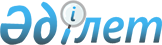 О бюджетах поселка, сельских округов Аршалынского района на 2022-2024 годыРешение Аршалынского районного маслихата Акмолинской области от 27 декабря 2021 года № 19/2.
      В соответствии с пунктом 2 статьи 9-1 Бюджетного кодекса Республики Казахстан, пункта 2-7 статьи 6 Закона Республики Казахстан "О местном государственном управлении и самоуправлении в Республике Казахстан", Аршалынский районный маслихат РЕШИЛ:
      1. Утвердить бюджет поселка Аршалы на 2022-2024 годы, согласно приложениям 1, 2, 3 соответственно, в том числе на 2022 год в следующих объҰмах:
      1) доходы – 233 516,7 тысяч тенге, в том числе:
      налоговые поступления – 37 286,0 тысяч тенге;
      неналоговые поступления – 1 984,0 тысяч тенге;
      поступления от продажи основного капитала – 1 150,0 тысяч тенге;
      поступления трансфертов – 193 096,7 тысяч тенге;
      2) затраты – 236 656,7 тысяч тенге;
      3) чистое бюджетное кредитование – 0 тысяч тенге, в том числе:
      бюджетные кредиты – 0 тысяч тенге;
      4) сальдо по операциям с финансовыми активами – 0 тысяч тенге, в том числе:
      приобретение финансовых активов – 0 тысяч тенге;
      5) дефицит (профицит) бюджета – - 3 140,0 тысяч тенге;
      6) финансирование дефицита (использование профицита) бюджета – 3 140,0 тысяч тенге.
      Сноска. Пункт 1 - в редакции решения Аршалынского районного маслихата Акмолинской области от 23.11.2022 № 33/2 (вводится в действие с 01.01.2022).


      2. Утвердить бюджет Ижевского сельского округа на 2022-2024 годы, согласно приложениям 4, 5, 6 соответственно, в том числе на 2022 год в следующих объҰмах:
      1) доходы – 43 361,0 тысяч тенге, в том числе:
      налоговые поступления – 10 351,8 тысяч тенге;
      неналоговые поступления – 736,0 тысяч тенге;
      поступления от продажи основного капитала – 226,7 тысяч тенге;
      поступления трансфертов – 32 046,0 тысяч тенге;
      2) затраты – 43 901,6 тысяч тенге;
      3) чистое бюджетное кредитование – 0 тысяч тенге, в том числе:
      бюджетные кредиты – 0 тысяч тенге;
      4) сальдо по операциям с финансовыми активами – 0 тысяч тенге, в том числе:
      приобретение финансовых активов – 0 тысяч тенге;
      5) дефицит (профицит) бюджета – - 540,6 тысяч тенге;
      6) финансирование дефицита (использование профицита) бюджета – 540,6 тысяч тенге.
      Сноска. Пункт 2 - в редакции решения Аршалынского районного маслихата Акмолинской области от 23.11.2022 № 33/2 (вводится в действие с 01.01.2022).


      3. Утвердить бюджет сельского округа Жибек жолы на 2022-2024 годы, согласно приложениям 7, 8, 9 соответственно, в том числе на 2022 год в следующих объҰмах:
      1) доходы – 1 324 187,7 тысяч тенге, в том числе:
      налоговые поступления – 39 201,4 тысяч тенге;
      неналоговые поступления – 223,6 тысяч тенге;
      поступления от продажи основного капитала – 30 000,0 тысяч тенге;
      поступления трансфертов – 1 254 762,7 тысяч тенге;
      2) затраты – 1 324 187,7 тысяч тенге;
      3) чистое бюджетное кредитование – 0 тысяч тенге, в том числе:
      бюджетные кредиты – 0 тысяч тенге;
      4) сальдо по операциям с финансовыми активами – 0 тысяч тенге, в том числе:
      приобретение финансовых активов – 0 тысяч тенге;
      5) дефицит (профицит) бюджета – 0 тысяч тенге;
      6) финансирование дефицита (использование профицита) бюджета – 0 тысяч тенге.
      Сноска. Пункт 3 - в редакции решения Аршалынского районного маслихата Акмолинской области от 23.11.2022 № 33/2 (вводится в действие с 01.01.2022).


      4. Утвердить бюджет Анарского сельского округа на 2022-2024 годы, согласно приложениям 10, 11, 12 соответственно, в том числе на 2022 год в следующих объҰмах:
      1) доходы – 86 807,5 тысяч тенге, в том числе:
      налоговые поступления – 3 030,0 тысяч тенге;
      поступления от продажи основного капитала – 1 050,0 тысяч тенге;
      поступления трансфертов – 82 727,5 тысяч тенге;
      2) затраты – 89 007,5 тысяч тенге;
      3) чистое бюджетное кредитование – 0 тысяч тенге, в том числе:
      бюджетные кредиты – 0 тысяч тенге;
      4) сальдо по операциям с финансовыми активами – 0 тысяч тенге, в том числе:
      приобретение финансовых активов – 0 тысяч тенге;
      5) дефицит (профицит) бюджета – - 2 200,0 тысяч тенге;
      6) финансирование дефицита (использование профицита) бюджета – 2 200,0 тысяч тенге.
      Сноска. Пункт 4 - в редакции решения Аршалынского районного маслихата Акмолинской области от 23.11.2022 № 33/2 (вводится в действие с 01.01.2022).


      5. Утвердить бюджет Берсуатского сельского округа на 2022-2024 годы, согласно приложениям 13, 14, 15 соответственно, в том числе на 2022 год в следующих объҰмах:
      1) доходы – 37 305,3 тысячи тенге, в том числе:
      налоговые поступления – 2 722,0 тысяч тенге;
      поступления от продажи основного капитала – 500,0 тысяч тенге;
      поступления трансфертов – 34 083,3 тысяч тенге;
      2) затраты – 37 305,3 тысячи тенге;
      3) чистое бюджетное кредитование – 0 тысяч тенге, в том числе:
      бюджетные кредиты – 0 тысяч тенге;
      4) сальдо по операциям с финансовыми активами – 0 тысяч тенге, в том числе:
      приобретение финансовых активов – 0 тысяч тенге;
      5) дефицит (профицит) бюджета – 0 тысяч тенге;
      6) финансирование дефицита (использование профицита) бюджета – 0 тысяч тенге.
      Сноска. Пункт 5 - в редакции решения Аршалынского районного маслихата Акмолинской области от 23.11.2022 № 33/2 (вводится в действие с 01.01.2022).


      6. Утвердить бюджет сельского округа Турген на 2022-2024 годы, согласно приложениям 16, 17, 18 соответственно, в том числе на 2022 год в следующих объҰмах:
      1) доходы – 84 745,3 тысяч тенге, в том числе:
      налоговые поступления – 5 585,0 тысяч тенге;
      поступления от продажи основного капитала – 500,0 тысяч тенге;
      поступления трансфертов – 78 660,3 тысяч тенге;
      2) затраты – 86 395,3 тысячи тенге;
      3) чистое бюджетное кредитование – 0 тысяч тенге, в том числе:
      бюджетные кредиты – 0 тысяч тенге;
      4) сальдо по операциям с финансовыми активами – 0 тысяч тенге, в том числе:
      приобретение финансовых активов – 0 тысяч тенге;
      5) дефицит (профицит) бюджета – - 1 650,0 тысяч тенге;
      6) финансирование дефицита (использование профицита) бюджета – 1 650,0 тысяч тенге.
      Сноска. Пункт 6 - в редакции решения Аршалынского районного маслихата Акмолинской области от 23.11.2022 № 33/2 (вводится в действие с 01.01.2022).


      7. Утвердить бюджет Константиновского сельского округа на 2022-2024 годы, согласно приложениям 19, 20, 21 соответственно, в том числе на 2022 год в следующих объҰмах:
      1) доходы – 66 552,7 тысяч тенге, в том числе:
      налоговые поступления – 10 316,2 тысяч тенге;
      неналоговые поступления – 346,0 тысяч тенге;
      поступления от продажи основного капитала – 123,8 тысяч тенге;
      поступления трансфертов – 55 766,7 тысяч тенге;
      2) затраты – 68 747,5 тысяч тенге;
      3) чистое бюджетное кредитование – 0 тысяч тенге, в том числе:
      бюджетные кредиты – 0 тысяч тенге;
      4) сальдо по операциям с финансовыми активами – 0 тысяч тенге, в том числе:
      приобретение финансовых активов – 0 тысяч тенге;
      5) дефицит (профицит) бюджета – - 2 194,8 тысяч тенге;
      6) финансирование дефицита (использование профицита) бюджета – 2 194,8 тысяч тенге.
      Сноска. Пункт 7 - в редакции решения Аршалынского районного маслихата Акмолинской области от 23.11.2022 № 33/2 (вводится в действие с 01.01.2022).


      8. Утвердить бюджет Михайловского сельского округа на 2022-2024 годы, согласно приложениям 22, 23, 24 соответственно, в том числе на 2022 год в следующих объҰмах:
      1) доходы – 50 485,0 тысяч тенге, в том числе:
      налоговые поступления – 5 182,0 тысяч тенге;
      поступления от продажи основного капитала – 500,0 тысяч тенге;
      поступления трансфертов – 44 803,0 тысяч тенге;
      2) затраты – 50 485,0 тысяч тенге;
      3) чистое бюджетное кредитование – 0 тысяч тенге, в том числе:
      бюджетные кредиты – 0 тысяч тенге;
      4) сальдо по операциям с финансовыми активами – 0 тысяч тенге, в том числе:
      приобретение финансовых активов – 0 тысяч тенге;
      5) дефицит (профицит) бюджета – 0 тысяч тенге;
      6) финансирование дефицита (использование профицита) бюджета – 0 тысяч тенге.
      Сноска. Пункт 8 - в редакции решения Аршалынского районного маслихата Акмолинской области от 23.11.2022 № 33/2 (вводится в действие с 01.01.2022).


      9. Утвердить бюджет Волгодоновского сельского округа на 2022-2024 годы, согласно приложениям 25, 26, 27 соответственно, в том числе на 2022 год в следующих объҰмах:
      1) доходы – 137 719,1 тысяч тенге, в том числе:
      налоговые поступления – 9 175,0 тысяч тенге;
      поступления от продажи основного капитала – 1 000,0 тысяч тенге;
      поступления трансфертов – 127 544,1 тысяч тенге;
      2) затраты – 140 210,2 тысяч тенге;
      3) чистое бюджетное кредитование – 0 тысяч тенге, в том числе:
      бюджетные кредиты – 0 тысяч тенге;
      4) сальдо по операциям с финансовыми активами – 0 тысяч тенге, в том числе:
      приобретение финансовых активов – 0 тысяч тенге;
      5) дефицит (профицит) бюджета – - 2 491,1 тысяч тенге;
      6) финансирование дефицита (использование профицита) бюджета – 2 491,1 тысяч тенге.
      Сноска. Пункт 9 - в редакции решения Аршалынского районного маслихата Акмолинской области от 23.11.2022 № 33/2 (вводится в действие с 01.01.2022).


      10. Утвердить бюджет сельского округа Арнасай на 2022-2024 годы, согласно приложениям 28, 29, 30 соответственно, в том числе на 2022 год в следующих объҰмах:
      1) доходы – 27 739,2 тысяч тенге, в том числе:
      налоговые поступления – 4 747,0 тысяч тенге;
      поступления трансфертов – 22 992,2 тысяч тенге;
      2) затраты – 29 186,8 тысяч тенге;
      3) чистое бюджетное кредитование – 0 тысяч тенге, в том числе:
      бюджетные кредиты – 0 тысяч тенге;
      4) сальдо по операциям с финансовыми активами – 0 тысяч тенге, в том числе:
      приобретение финансовых активов – 0 тысяч тенге;
      5) дефицит (профицит) бюджета – - 1 447,6 тысяч тенге;
      6) финансирование дефицита (использование профицита) бюджета – 1 447,6 тысяч тенге.
      Сноска. Пункт 10 - в редакции решения Аршалынского районного маслихата Акмолинской области от 23.11.2022 № 33/2 (вводится в действие с 01.01.2022).


      11. Утвердить бюджет Сарабинского сельского округа на 2022-2024 годы, согласно приложениям 31, 32, 33 соответственно, в том числе на 2022 год в следующих объҰмах:
      1) доходы – 30 273,0 тысяч тенге, в том числе:
      налоговые поступления – 3 440,0 тысяч тенге;
      поступления трансфертов – 26 833,0 тысяч тенге;
      2) затраты – 30 522,0 тысяч тенге;
      3) чистое бюджетное кредитование – 0 тысяч тенге, в том числе:
      бюджетные кредиты – 0 тысяч тенге;
      4) сальдо по операциям с финансовыми активами – 0 тысяч тенге, в том числе:
      приобретение финансовых активов – 0 тысяч тенге;
      5) дефицит (профицит) бюджета – - 249,0 тысяч тенге;
      6) финансирование дефицита (использование профицита) бюджета – 249,0 тысяч тенге.
      Сноска. Пункт 11 - в редакции решения Аршалынского районного маслихата Акмолинской области от 23.11.2022 № 33/2 (вводится в действие с 01.01.2022).


      12. Утвердить бюджет Булаксайского сельского округа на 2022-2024 годы, согласно приложениям 34, 35, 36 соответственно, в том числе на 2022 год в следующих объҰмах:
      1) доходы – 36 533,7 тысяч тенге, в том числе:
      налоговые поступления – 6 102,0 тысяч тенге;
      поступления от продажи основного капитала – 1 288,0 тысяч тенге;
      поступления трансфертов – 29 143,7 тысяч тенге;
      2) затраты – 38 033,7 тысяч тенге;
      3) чистое бюджетное кредитование – 0 тысяч тенге, в том числе:
      бюджетные кредиты – 0 тысяч тенге;
      4) сальдо по операциям с финансовыми активами – 0 тысяч тенге, в том числе:
      приобретение финансовых активов – 0 тысяч тенге;
      5) дефицит (профицит) бюджета – - 1 500,0 тысяч тенге;
      6) финансирование дефицита (использование профицита) бюджета – 1 500,0 тысяч тенге.
      Сноска. Пункт 12 - в редакции решения Аршалынского районного маслихата Акмолинской области от 23.11.2022 № 33/2 (вводится в действие с 01.01.2022).


      13. Утвердить бюджет Акбулакского сельского округа на 2022-2024 годы, согласно приложениям 37, 38, 39 соответственно, в том числе на 2022 год в следующих объҰмах:
      1) доходы – 35 812,0 тысяч тенге, в том числе:
      налоговые поступления – 4 030,0 тысяч тенге;
      неналоговые поступления – 105,0 тысяч тенге;
      поступления трансфертов – 31 677,0 тысяч тенге;
      2) затраты – 35 812,0 тысяч тенге;
      3) чистое бюджетное кредитование – 0 тысяч тенге, в том числе:
      бюджетные кредиты – 0 тысяч тенге;
      4) сальдо по операциям с финансовыми активами – 0 тысяч тенге, в том числе:
      приобретение финансовых активов – 0 тысяч тенге;
      5) дефицит (профицит) бюджета – 0 тысяч тенге;
      6) финансирование дефицита (использование профицита) бюджета – 0 тысяч тенге.
      Сноска. Пункт 13 - в редакции решения Аршалынского районного маслихата Акмолинской области от 23.11.2022 № 33/2 (вводится в действие с 01.01.2022).


      14. Учесть, что в составе поступлений бюджета поселка, сельских округов на 2022 год предусмотрена субвенция из районного бюджета в сумме 380 764,0 тысяч тенге, в том числе:
      поселку Аршалы – 47 731,0 тысяч тенге;
      Ижевскому сельскому округу – 30 245,0 тысяч тенге;
      сельскому округу Жибек жолы – 7 181,0 тысяч тенге;
      Анарскому сельскому округу – 33 658,0 тысяч тенге;
      сельскому округу Арнасай – 21 239,0 тысяч тенге;
      Акбулакскому сельскому округу – 28 622,0 тысяч тенге;
      Берсуатскому сельскому округу – 28 556,0 тысяч тенге;
      Волгодоновскому сельскому округу – 25 891,0 тысяч тенге;
      Константиновскому сельскому округу – 38 797,0 тысяч тенге;
      сельскому округу Турген – 26 868,0 тысяч тенге;
      Булаксайскому сельскому округу – 28 084,0 тысяч тенге;
      Сарабинскому сельскому округу – 26 196,0 тысяч тенге;
      Михайловскому сельскому округу – 37 696,0 тысяч тенге.
      15. Учесть, что в составе поступлений бюджета поселка, сельских округов на 2022 год предусмотрены целевые трансферты из районного бюджета согласно приложению 40.
      16. Настоящее решение вводится в действие с 1 января 2022 года. Бюджет поселка Аршалы на 2022 год
      Сноска. Приложение 1 - в редакции решения Аршалынского районного маслихата Акмолинской области от 23.11.2022 № 33/2 (вводится в действие с 01.01.2022). Бюджет поселка Аршалы на 2023 год Бюджет поселка Аршалы на 2024 год Бюджет Ижевского сельского округа на 2022 год
      Сноска. Приложение 4 - в редакции решения Аршалынского районного маслихата Акмолинской области от 23.11.2022 № 33/2 (вводится в действие с 01.01.2022). Бюджет Ижевского сельского округа на 2023 год Бюджет Ижевского сельского округа на 2024 год Бюджет сельского округа Жибек жолы на 2022 год
      Сноска. Приложение 7 - в редакции решения Аршалынского районного маслихата Акмолинской области от 23.11.2022 № 33/2 (вводится в действие с 01.01.2022). Бюджет сельского округа Жибек жолы на 2023 год Бюджет сельского округа Жибек жолы на 2024 год Бюджет Анарского сельского округа на 2022 год
      Сноска. Приложение 10 - в редакции решения Аршалынского районного маслихата Акмолинской области от 23.11.2022 № 33/2 (вводится в действие с 01.01.2022). Бюджет Анарского сельского округа на 2023 год Бюджет Анарского сельского округа на 2024 год Бюджет Берсуатского сельского округа на 2022 год
      Сноска. Приложение 13 - в редакции решения Аршалынского районного маслихата Акмолинской области от 23.11.2022 № 33/2 (вводится в действие с 01.01.2022). Бюджет Берсуатского сельского округа на 2023 год Бюджет Берсуатского сельского округа на 2024 год Бюджет сельского округа Турген на 2022 год
      Сноска. Приложение 16 - в редакции решения Аршалынского районного маслихата Акмолинской области от 23.11.2022 № 33/2 (вводится в действие с 01.01.2022). Бюджет сельского округа Турген на 2023 год Бюджет сельского округа Турген на 2024 год Бюджет Константиновского сельского округа на 2022 год
      Сноска. Приложение 19 - в редакции решения Аршалынского районного маслихата Акмолинской области от 23.11.2022 № 33/2 (вводится в действие с 01.01.2022). Бюджет Константиновского сельского округа на 2023 год Бюджет Константиновского сельского округа на 2024 год Бюджет Михайловского сельского округа на 2022 год
      Сноска. Приложение 22 - в редакции решения Аршалынского районного маслихата Акмолинской области от 23.11.2022 № 33/2 (вводится в действие с 01.01.2022). Бюджет Михайловского сельского округа на 2023 год Бюджет Михайловского сельского округа на 2024 год Бюджет Волгодоновского сельского округа на 2022 год
      Сноска. Приложение 25 - в редакции решения Аршалынского районного маслихата Акмолинской области от 23.11.2022 № 33/2 (вводится в действие с 01.01.2022). Бюджет Волгодоновского сельского округа на 2023 год Бюджет Волгодоновского сельского округа на 2024 год Бюджет сельского округа Арнасай на 2022 год
      Сноска. Приложение 28 - в редакции решения Аршалынского районного маслихата Акмолинской области от 23.11.2022 № 33/2 (вводится в действие с 01.01.2022). Бюджет сельского округа Арнасай на 2023 год Бюджет сельского округа Арнасай на 2024 год Бюджет Сарабинского сельского округа на 2022 год
      Сноска. Приложение 31 - в редакции решения Аршалынского районного маслихата Акмолинской области от 23.11.2022 № 33/2 (вводится в действие с 01.01.2022). Бюджет Сарабинского сельского округа на 2023 год Бюджет Сарабинского сельского округа на 2024 год Бюджет Булаксайского сельского округа на 2022 год
      Сноска. Приложение 34 - в редакции решения Аршалынского районного маслихата Акмолинской области от 23.11.2022 № 33/2 (вводится в действие с 01.01.2022). Бюджет Булаксайского сельского округа на 2023 год Бюджет Булаксайского сельского округа на 2024 год Бюджет Акбулакского сельского округа на 2022 год
      Сноска. Приложение 37 - в редакции решения Аршалынского районного маслихата Акмолинской области от 23.11.2022 № 33/2 (вводится в действие с 01.01.2022). Бюджет Акбулакского сельского округа на 2023 год Бюджет Акбулакского сельского округа на 2024 год Целевые трансферты из районного бюджета бюджетам поселка и сельских округов на 2022 год
      Сноска. Приложение 40 - в редакции решения Аршалынского районного маслихата Акмолинской области от 23.11.2022 № 33/2 (вводится в действие с 01.01.2022).
					© 2012. РГП на ПХВ «Институт законодательства и правовой информации Республики Казахстан» Министерства юстиции Республики Казахстан
				
      Секретарь районногомаслихата

Е.Казбеков
Приложение 1 к решению
Аршалынского районного
маслихата от 27 декабря
2021 года № 19/2
Категория
Категория
Категория
Категория
Сумма тысяч тенге
Класс
Класс
Класс
Сумма тысяч тенге
Подкласс
Подкласс
Сумма тысяч тенге
Наименование
Сумма тысяч тенге
1
2
3
4
5
I. Доходы
233 516,7
1
Налоговые поступления
37 286,0
01
Подоходный налог
6 215,0
2
Индивидуальный подоходный налог
6 215,0
04
Hалоги на собственность
29 771,0
1
Hалоги на имущество
771,0
3
Земельный налог
3 000,0
4
Hалог на транспортные средства
26 000,0
05
Внутренние налоги на товары, работы и услуги
1 300,0
3
Поступления за использование природных и других ресурсов
1 300,0
2
Неналоговые поступления
1 984,0
01
Доходы от государственной собственности
134,0
5
Доходы от аренды имущества, находящегося в государственной собственности
134,0
06
Прочие неналоговые поступления 
1 850,0
1
Прочие неналоговые поступления
1 850,0
3
Поступления от продажи основного капитала
1 150,0
03
Продажа земли и нематериальных активов
1 150,0
1
Продажа земли
1 150,0
4
Поступления трансфертов
193 096,7
02
Трансферты из вышестоящих органов государственного управления
193 096,7
3
Трансферты из районного (города областного значения) бюджета
193 096,7
Функциональная группа
Функциональная группа
Функциональная группа
Функциональная группа
Функциональная группа
Сумма тысяч тенге
Функциональная подгруппа
Функциональная подгруппа
Функциональная подгруппа
Функциональная подгруппа
Сумма тысяч тенге
Администратор бюджетных программ
Администратор бюджетных программ
Администратор бюджетных программ
Сумма тысяч тенге
Программа
Программа
Сумма тысяч тенге
Наименование
Сумма тысяч тенге
1
2
3
4
5
6
II. Затраты
236 656,7
01
Государственные услуги общего характера
55 941,5
1
Представительные, исполнительные и другие органы, выполняющие общие функции государственного управления
55 941,5
124
Аппарат акима города районного значения, села, поселка, сельского округа
55 941,5
001
Услуги по обеспечению деятельности акима города районного значения, села, поселка, сельского округа
55 749,3
022
Капитальные расходы государственного органа
192,2
06
Социальная помощь и социальное обеспечение
19 091,0
2
Социальная помощь
19 091,0
124
Аппарат акима города районного значения, села, поселка, сельского округа
19 091,0
003
Оказание социальной помощи нуждающимся гражданам на дому
19 091,0
07
Жилищно-коммунальное хозяйство
44 624,2
2
Коммунальное хозяйство
5 216,2
124
Аппарат акима города районного значения, села, поселка, сельского округа
5 216,2
014
Организация водоснабжения населенных пунктов
5 216,2
3
Благоустройство населенных пунктов
39 408,0
124
Аппарат акима города районного значения, села, поселка, сельского округа
39 408,0
009
Обеспечение санитарии населенных пунктов
5 500,0
010
Содержание мест захоронений и погребение безродных
84,0
011
Благоустройство и озеленение населенных пунктов
33 824,0
12
Транспорт и коммуникации
117 000,0
1
Автомобильный транспорт
117 000,0
124
Аппарат акима города районного значения, села, поселка, сельского округа
117 000,0
013
Обеспечение функционирования автомобильных дорог в городах районного значения, селах, поселках, сельских округах
17 000,0,0
045
Капитальный и средний ремонт автомобильных дорог в городах районного значения, селах, поселках, сельских округах
100 000,0
III. Чистое бюджетное кредитование
0
Бюджетные кредиты 
0
IV. Сальдо по операциям с финансовыми активами
0
Приобретение финансовых активов
0
V. Дефицит (профицит) бюджета 
-3 140,0
VI. Финансирование дефицита (использование профицита) бюджета
3 140,0
Используемые остатки бюджетных средств
3 140,0Приложение 2 к решению
Аршалынского районного
маслихата от 27 декабря
2021 года № 19/2
Категория
Категория
Категория
Категория
Сумма тысяч тенге
Класс
Класс
Класс
Сумма тысяч тенге
Подкласс
Подкласс
Сумма тысяч тенге
Наименование
Сумма тысяч тенге
1
2
3
4
5
I. Доходы
92 318,0
1
Налоговые поступления
39 896,0
01
Подоходный налог
6 726,0
2
Индивидуальный подоходный налог
6 726,0
04
Hалоги на собственность
31 779,0
1
Hалоги на имущество
749,0
3
Земельный налог
3 210,0
4
Hалог на транспортные средства
27 820,0
05
Внутренние налоги на товары, работы и услуги
1 391,0
3
Поступления за использование природных и других ресурсов
1 391,0
2
Неналоговые поступления
143,0
01
Доходы от государственной собственности
143,0
5
Доходы от аренды имущества, находящегося в государственной собственности
143,0
3
Поступления от продажи основного капитала
3 000,0
03
Продажа земли и нематериальных активов
3 000,0
1
Продажа земли
3 000,0
4
Поступления трансфертов
49 279,0
02
Трансферты из вышестоящих органов государственного управления
49 279,0
3
Трансферты из районного (города областного значения) бюджета
49 279,0
Функциональная группа
Функциональная группа
Функциональная группа
Функциональная группа
Функциональная группа
Сумма тысяч тенге
Функциональная подгруппа
Функциональная подгруппа
Функциональная подгруппа
Функциональная подгруппа
Сумма тысяч тенге
Администратор бюджетных программ
Администратор бюджетных программ
Администратор бюджетных программ
Сумма тысяч тенге
Программа
Программа
Сумма тысяч тенге
Наименование
Сумма тысяч тенге
1
2
3
4
5
6
II. Затраты
92 318,0
01
Государственные услуги общего характера
39 527,0
1
Представительные, исполнительные и другие органы, выполняющие общие функции государственного управления
39 527,0
124
Аппарат акима города районного значения, села, поселка, сельского округа
39 527,0
001
Услуги по обеспечению деятельности акима города районного значения, села, поселка, сельского округа
39 527,0
06
Социальная помощь и социальное обеспечение
9 031,0
2
Социальная помощь
9 031,0
124
Аппарат акима города районного значения, села, поселка, сельского округа
9 031,0
003
Оказание социальной помощи нуждающимся гражданам на дому
9 031,0
07
Жилищно-коммунальное хозяйство
25 570,0
2
Коммунальное хозяйство
15 386,0
124
Аппарат акима города районного значения, села, поселка, сельского округа
15 386,0
014
Организация водоснабжения населенных пунктов
15 386,0
3
Благоустройство населенных пунктов
10 184,0
124
Аппарат акима города районного значения, села, поселка, сельского округа
10 184,0
009
Обеспечение санитарии населенных пунктов
2 140,0
010
Содержание мест захоронений и погребение безродных
90,0
011
Благоустройство и озеленение населенных пунктов
7 954,0
12
Транспорт и коммуникации
18 190,0
1
Автомобильный транспорт
18 190,0
124
Аппарат акима города районного значения, села, поселка, сельского округа
18 190,0
013
Обеспечение функционирования автомобильных дорог в городах районного значения, селах, поселках, сельских округах
18 190,0
III. Чистое бюджетное кредитование
0,0
Бюджетные кредиты 
0,0
IV. Сальдо по операциям с финансовыми активами
0,0
Приобретение финансовых активов
0,0
V. Дефицит (профицит) бюджета 
0,0
VI. Финансирование дефицита (использование профицита) бюджета
0,0Приложение 3 к решению
Аршалынского районного
маслихата от 27 декабря
2021 года № 19/2
Категория
Категория
Категория
Категория
Сумма тысяч тенге
Класс
Класс
Класс
Сумма тысяч тенге
Подкласс
Подкласс
Сумма тысяч тенге
Наименование
Сумма тысяч тенге
1
2
3
4
5
I. Доходы
95 645,0
1
Налоговые поступления
42 688,0
01
Подоходный налог
7 197,0
2
Индивидуальный подоходный налог
7 197,0
04
Hалоги на собственность
34 003,0
1
Hалоги на имущество
801,0
3
Земельный налог
3 435,0
4
Hалог на транспортные средства
29 767,0
05
Внутренние налоги на товары, работы и услуги
1 488,0
3
Поступления за использование природных и других ресурсов
1 488,0
2
Неналоговые поступления
153,0
01
Доходы от государственной собственности
153,0
5
Доходы от аренды имущества, находящегося в государственной собственности
153,0
3
Поступления от продажи основного капитала
3 000,0
03
Продажа земли и нематериальных активов
3 000,0
1
Продажа земли
3 000,0
4
Поступления трансфертов
49 804,0
02
Трансферты из вышестоящих органов государственного управления
49 804,0
3
Трансферты из районного (города областного значения) бюджета
49 804,0
Функциональная группа
Функциональная группа
Функциональная группа
Функциональная группа
Функциональная группа
Сумма тысяч тенге
Функциональная подгруппа
Функциональная подгруппа
Функциональная подгруппа
Функциональная подгруппа
Сумма тысяч тенге
Администратор бюджетных программ
Администратор бюджетных программ
Администратор бюджетных программ
Сумма тысяч тенге
Программа
Программа
Сумма тысяч тенге
Наименование
Сумма тысяч тенге
1
2
3
4
5
6
II. Затраты
95 645,0
01
Государственные услуги общего характера
39 791,0
1
Представительные, исполнительные и другие органы, выполняющие общие функции государственного управления
39 791,0
124
Аппарат акима города районного значения, села, поселка, сельского округа
39 791,0
001
Услуги по обеспечению деятельности акима города районного значения, села, поселка, сельского округа
39 791,0
06
Социальная помощь и социальное обеспечение
9 031,0
2
Социальная помощь
9 031,0
124
Аппарат акима города районного значения, села, поселка, сельского округа
9 031,0
003
Оказание социальной помощи нуждающимся гражданам на дому
9 031,0
07
Жилищно-коммунальное хозяйство
27 360,0
2
Коммунальное хозяйство
16 463,0
124
Аппарат акима города районного значения, села, поселка, сельского округа
16 463,0
014
Организация водоснабжения населенных пунктов
16 463,0
3
Благоустройство населенных пунктов
10 897,0
124
Аппарат акима города районного значения, села, поселка, сельского округа
10 897,0
009
Обеспечение санитарии населенных пунктов
2 290,0
010
Содержание мест захоронений и погребение безродных
96,0
011
Благоустройство и озеленение населенных пунктов
8 511,0
12
Транспорт и коммуникации
19 463,0
1
Автомобильный транспорт
19 463,0
124
Аппарат акима города районного значения, села, поселка, сельского округа
19 463,0
013
Обеспечение функционирования автомобильных дорог в городах районного значения, селах, поселках, сельских округах
19 463,0
III. Чистое бюджетное кредитование
0,0
Бюджетные кредиты 
0,0
IV. Сальдо по операциям с финансовыми активами
0,0
Приобретение финансовых активов
0,0
V. Дефицит (профицит) бюджета 
0,0
VI. Финансирование дефицита (использование профицита) бюджета
0,0Приложение 4 к решению
Аршалынского районного
маслихата от 27 декабря
2021 года № 19/2
Категория
Категория
Категория
Категория
Сумма тысяч тенге
Класс
Класс
Класс
Сумма тысяч тенге
Подкласс
Подкласс
Сумма тысяч тенге
Наименование
Сумма тысяч тенге
1
2
3
4
5
I. Доходы
43 361,0
1
Налоговые поступления
10 351,8
01
Подоходный налог
787,2
2
Индивидуальный подоходный налог
787,2
04
Hалоги на собственность
4 894,9
1
Hалоги на имущество
111,9
3
Земельный налог
160,0
4
Hалог на транспортные средства
4 623,0
05
Внутренние налоги на товары, работы и услуги
4 669,7
3
Поступления за использование природных и других ресурсов
4 669,7
2
Неналоговые поступления
736,5
01
Доходы от государственной собственности
736,5
5
Доходы от аренды имущества, находящегося в государственной собственности
736,5
3
Поступления от продажи основного капитала
226,7
03
Продажа земли и нематериальных активов
226,7
1
Продажа земли
226,7
4
Поступления трансфертов
32 046,0
02
Трансферты из вышестоящих органов государственного управления
32 046,0
3
Трансферты из районного (города областного значения) бюджета
32 046,0
Функциональная группа
Функциональная группа
Функциональная группа
Функциональная группа
Функциональная группа
Сумма тысяч тенге
Функциональная подгруппа
Функциональная подгруппа
Функциональная подгруппа
Функциональная подгруппа
Сумма тысяч тенге
Администратор бюджетных программ
Администратор бюджетных программ
Администратор бюджетных программ
Сумма тысяч тенге
Программа
Программа
Сумма тысяч тенге
Наименование
Сумма тысяч тенге
1
2
3
4
5
6
II. Затраты
43 901,6
01
Государственные услуги общего характера
33 480,0
1
Представительные, исполнительные и другие органы, выполняющие общие функции государственного управления
33 480,0
124
Аппарат акима города районного значения, села, поселка, сельского округа
33 480,0
001
Услуги по обеспечению деятельности акима города районного значения, села, поселка, сельского округа
33 480,0
06
Социальная помощь и социальное обеспечение
1 896,6
2
Социальная помощь
1 896,6
124
Аппарат акима города районного значения, села, поселка, сельского округа
1896,6
003
Оказание социальной помощи нуждающимся гражданам на дому
1896,6
07
Жилищно-коммунальное хозяйство
1 651,5
3
Благоустройство населенных пунктов
1 651,5
124
Аппарат акима города районного значения, села, поселка, сельского округа
1 651,5
008
Освещение улиц в населенных пунктах
345,0
009
Обеспечение санитарии населенных пунктов
934,0
011
Благоустройство и озеленение населенных пунктов
372,5
12
Транспорт и коммуникации
6 873,5
1
Автомобильный транспорт
6 873,5
124
Аппарат акима города районного значения, села, поселка, сельского округа
6 873,5
013
Обеспечение функционирования автомобильных дорог в городах районного значения, селах, поселках, сельских округах
6 873,5
III. Чистое бюджетное кредитование
0
Бюджетные кредиты 
0
IV. Сальдо по операциям с финансовыми активами
0
Приобретение финансовых активов
0
V. Дефицит (профицит) бюджета 
-540,6
VI. Финансирование дефицита (использование профицита) бюджета
540,6
Используемые остатки бюджетных средств
540,6Приложение 5 к решению
Аршалынского районного
маслихата от 27 декабря
2021 года № 19/2
Категория
Категория
Категория
Категория
Сумма тысяч тенге
Класс
Класс
Класс
Сумма тысяч тенге
Подкласс
Подкласс
Сумма тысяч тенге
Наименование
Сумма тысяч тенге
1
2
3
4
5
I. Доходы
43 582,0
1
Налоговые поступления
10 775,0
04
Hалоги на собственность
5 639,0
1
Hалоги на имущество
118,0
3
Земельный налог
171,0
4
Hалог на транспортные средства
5 350,0
05
Внутренние налоги на товары, работы и услуги
5 136,0
3
Поступления за использование природных и других ресурсов
5 136,0
2
Неналоговые поступления
797,0
01
Доходы от государственной собственности
797,0
5
Доходы от аренды имущества, находящегося в государственной собственности
797,0
3
Поступления от продажи основного капитала
500,0
03
Продажа земли и нематериальных активов
500,0
1
Продажа земли
500,0
4
Поступления трансфертов
31 510,0
02
Трансферты из вышестоящих органов государственного управления
31 510,0
3
Трансферты из районного (города областного значения) бюджета
31 510,0
Функциональная группа
Функциональная группа
Функциональная группа
Функциональная группа
Функциональная группа
Сумма тысяч тенге
Функциональная подгруппа
Функциональная подгруппа
Функциональная подгруппа
Функциональная подгруппа
Сумма тысяч тенге
Администратор бюджетных программ
Администратор бюджетных программ
Администратор бюджетных программ
Сумма тысяч тенге
Программа
Программа
Сумма тысяч тенге
Наименование
Сумма тысяч тенге
1
2
3
4
5
6
II. Затраты
43 582,0
01
Государственные услуги общего характера
35 503,0
1
Представительные, исполнительные и другие органы, выполняющие общие функции государственного управления
35 503,0
124
Аппарат акима города районного значения, села, поселка, сельского округа
35 503,0
001
Услуги по обеспечению деятельности акима города районного значения, села, поселка, сельского округа
35 503,0
06
Социальная помощь и социальное обеспечение
273,0
2
Социальная помощь
273,0
124
Аппарат акима города районного значения, села, поселка, сельского округа
273,0
003
Оказание социальной помощи нуждающимся гражданам на дому
273,0
07
Жилищно-коммунальное хозяйство
2 081,0
3
Благоустройство населенных пунктов
2 081,0
124
Аппарат акима города районного значения, села, поселка, сельского округа
2 081,0
008
Освещение улиц в населенных пунктах
476,0
009
Обеспечение санитарии населенных пунктов
1 070,0
011
Благоустройство и озеленение населенных пунктов
535,0
12
Транспорт и коммуникации
5 725,0
1
Автомобильный транспорт
5 725,0
124
Аппарат акима города районного значения, села, поселка, сельского округа
5 725,0
013
Обеспечение функционирования автомобильных дорог в городах районного значения, селах, поселках, сельских округах
5 725,0
III. Чистое бюджетное кредитование
0,0
Бюджетные кредиты 
0,0
IV. Сальдо по операциям с финансовыми активами
0,0
Приобретение финансовых активов
0,0
V. Дефицит (профицит) бюджета 
0,0
VI. Финансирование дефицита (использование профицита) бюджета
0,0Приложение 6 к решению
Аршалынского районного
маслихата от 27 декабря
2021 года № 19/2
Категория
Категория
Категория
Категория
Сумма тысяч тенге
Класс
Класс
Класс
Сумма тысяч тенге
Подкласс
Подкласс
Сумма тысяч тенге
Наименование
Сумма тысяч тенге
1
2
3
4
5
I. Доходы
44 818,0
1
Налоговые поступления
11 528,0
04
Hалоги на собственность
6 033,0
1
Hалоги на имущество
126,0
3
Земельный налог
183,0
4
Hалог на транспортные средства
5 724,0
05
Внутренние налоги на товары, работы и услуги
5 495,0
3
Поступления за использование природных и других ресурсов
5 495,0
2
Неналоговые поступления
853,0
01
Доходы от государственной собственности
853,0
5
Доходы от аренды имущества, находящегося в государственной собственности
853,0
3
Поступления от продажи основного капитала
500,0
03
Продажа земли и нематериальных активов
500,0
1
Продажа земли
500,0
4
Поступления трансфертов
31 937,0
02
Трансферты из вышестоящих органов государственного управления
31 937,0
3
Трансферты из районного (города областного значения) бюджета
31 937,0
Функциональная группа
Функциональная группа
Функциональная группа
Функциональная группа
Функциональная группа
Сумма тысяч тенге
Функциональная подгруппа
Функциональная подгруппа
Функциональная подгруппа
Функциональная подгруппа
Сумма тысяч тенге
Администратор бюджетных программ
Администратор бюджетных программ
Администратор бюджетных программ
Сумма тысяч тенге
Программа
Программа
Сумма тысяч тенге
Наименование
Сумма тысяч тенге
1
2
3
4
5
6
II. Затраты
44 818,0
01
Государственные услуги общего характера
36 186,0
1
Представительные, исполнительные и другие органы, выполняющие общие функции государственного управления
36 186,0
124
Аппарат акима города районного значения, села, поселка, сельского округа
36 186,0
001
Услуги по обеспечению деятельности акима города районного значения, села, поселка, сельского округа
36 186,0
06
Социальная помощь и социальное обеспечение
279,0
2
Социальная помощь
279,0
124
Аппарат акима города районного значения, села, поселка, сельского округа
279,0
003
Оказание социальной помощи нуждающимся гражданам на дому
279,0
07
Жилищно-коммунальное хозяйство
2 227,0
3
Благоустройство населенных пунктов
2 227,0
124
Аппарат акима города районного значения, села, поселка, сельского округа
2 227,0
008
Освещение улиц в населенных пунктах
510,0
009
Обеспечение санитарии населенных пунктов
1 145,0
011
Благоустройство и озеленение населенных пунктов
572,0
12
Транспорт и коммуникации
6 126,0
1
Автомобильный транспорт
6 126,0
124
Аппарат акима города районного значения, села, поселка, сельского округа
6 126,0
013
Обеспечение функционирования автомобильных дорог в городах районного значения, селах, поселках, сельских округах
6 126,0
III. Чистое бюджетное кредитование
0,0
Бюджетные кредиты 
0,0
IV. Сальдо по операциям с финансовыми активами
0,0
Приобретение финансовых активов
0,0
V. Дефицит (профицит) бюджета 
0,0
VI. Финансирование дефицита (использование профицита) бюджета
0,0Приложение 7 к решению
Аршалынского районного
маслихата от 27 декабря
2021 года № 19/2
Категория
Категория
Категория
Категория
Сумма тысяч тенге
Класс
Класс
Класс
Сумма тысяч тенге
Подкласс
Подкласс
Сумма тысяч тенге
Наименование
Сумма тысяч тенге
1
2
3
4
5
I. Доходы
1 324 187,7
1
Налоговые поступления
39 201,4
01
Подоходный налог
8 870,0
2
Индивидуальный подоходный налог
8 870,0
04
Hалоги на собственность
30 095,0
1
Hалоги на имущество
7 235,0
3
Земельный налог
2 300,0
4
Hалог на транспортные средства
20 560,0
05
Внутренние налоги на товары, работы и услуги
236,4
3
Поступления за использование природных и других ресурсов
130,0
4
Сборы за ведение предпринимательской и профессиональной деятельности
106,4
2
Неналоговые поступления
223,6
01
Доходы от государственной собственности
223,6
5
Доходы от аренды имущества, находящегося в государственной собственности
223,6
3
Поступления от продажи основного капитала
30 000,0
03
Продажа земли и нематериальных активов
30 000,0
1
Продажа земли
30 000,0
4
Поступления трансфертов
1 254 762,7
02
Трансферты из вышестоящих органов государственного управления
1 254 762,7
3
Трансферты из районного (города областного значения) бюджета
1 254 762,7
Функциональная группа
Функциональная группа
Функциональная группа
Функциональная группа
Функциональная группа
Сумма тысяч тенге
Функциональная подгруппа
Функциональная подгруппа
Функциональная подгруппа
Функциональная подгруппа
Сумма тысяч тенге
Администратор бюджетных программ
Администратор бюджетных программ
Администратор бюджетных программ
Сумма тысяч тенге
Программа
Программа
Сумма тысяч тенге
Наименование
Сумма тысяч тенге
1
2
3
4
5
6
II. Затраты
1 324 187,7
01
Государственные услуги общего характера
46 274,3
1
Представительные, исполнительные и другие органы, выполняющие общие функции государственного управления
46 274,3
124
Аппарат акима города районного значения, села, поселка, сельского округа
46 274,3
001
Услуги по обеспечению деятельности акима города районного значения, села, поселка, сельского округа
46 274,3
06
Социальная помощь и социальное обеспечение
2 144,0
2
Социальная помощь
2 144,0
124
Аппарат акима города районного значения, села, поселка, сельского округа
2 144,0
003
Оказание социальной помощи нуждающимся гражданам на дому
2 144,0
07
Жилищно-коммунальное хозяйство
344 748,4
2
Коммунальное хозяйство
15 350,0
124
Аппарат акима города районного значения, села, поселка, сельского округа
15 350,0
014
Организация водоснабжения населенных пунктов
15 350,0
3
Благоустройство населенных пунктов
329 398,4
124
Аппарат акима города районного значения, села, поселка, сельского округа
329 398,4
008
Освещение улиц в населенных пунктах
1 077,0
009
Обеспечение санитарии населенных пунктов
5 799,0
011
Благоустройство и озеленение населенных пунктов
322 522,4
12
Транспорт и коммуникации
931 021,0
1
Автомобильный транспорт
931 021,0
124
Аппарат акима города районного значения, села, поселка, сельского округа
931 021,0
013
Обеспечение функционирования автомобильных дорог в городах районного значения, селах, поселках, сельских округах
31 010,0
045
Капитальный и средний ремонт автомобильных дорог в городах районного значения,селах,поселках,сельских округах
900 011,0
III. Чистое бюджетное кредитование
0
Бюджетные кредиты 
0
IV. Сальдо по операциям с финансовыми активами
0
Приобретение финансовых активов
0
V. Дефицит (профицит) бюджета 
0
VI. Финансирование дефицита (использование профицита) бюджета
0
Используемые остатки бюджетных средств
0Приложение 8 к решению
Аршалынского районного
маслихата от 27 декабря
2021 года № 19/2
Категория
Категория
Категория
Категория
Сумма тысяч тенге
Класс
Класс
Класс
Сумма тысяч тенге
Подкласс
Подкласс
Сумма тысяч тенге
Наименование
Сумма тысяч тенге
1
2
3
4
5
I. Доходы
79 814,0
1
Налоговые поступления
39 214,0
01
Подоходный налог
6 420,0
2
Индивидуальный подоходный налог
6 420,0
04
Hалоги на собственность
29 584,0
1
Hалоги на имущество
5 029,0
3
Земельный налог
4 173,0
4
Hалог на транспортные средства
20 382,0
05
Внутренние налоги на товары, работы и услуги
3 210,0
3
Поступления за использование природных и других ресурсов
3 210,0
2
Неналоговые поступления
353,0
01
Доходы от государственной собственности
353,0
5
Доходы от аренды имущества, находящегося в государственной собственности
353,0
3
Поступления от продажи основного капитала
30 000,0
03
Продажа земли и нематериальных активов
30 000,0
1
Продажа земли
30 000,0
4
Поступления трансфертов
10 247,0
02
Трансферты из вышестоящих органов государственного управления
10 247,0
3
Трансферты из районного (города областного значения) бюджета
10 247,0
Функциональная группа
Функциональная группа
Функциональная группа
Функциональная группа
Функциональная группа
Сумма тысяч тенге
Функциональная подгруппа
Функциональная подгруппа
Функциональная подгруппа
Функциональная подгруппа
Сумма тысяч тенге
Администратор бюджетных программ
Администратор бюджетных программ
Администратор бюджетных программ
Сумма тысяч тенге
Программа
Программа
Сумма тысяч тенге
Наименование
Сумма тысяч тенге
1
2
3
4
5
6
II. Затраты
79 814,0
01
Государственные услуги общего характера
40 330,0
1
Представительные, исполнительные и другие органы, выполняющие общие функции государственного управления
40 330,0
124
Аппарат акима города районного значения, села, поселка, сельского округа
40 330,0
001
Услуги по обеспечению деятельности акима города районного значения, села, поселка, сельского округа
40 330,0
06
Социальная помощь и социальное обеспечение
1 145,0
2
Социальная помощь
1 145,0
124
Аппарат акима города районного значения, села, поселка, сельского округа
1 145,0
003
Оказание социальной помощи нуждающимся гражданам на дому
1 145,0
07
Жилищно-коммунальное хозяйство
10 519,0
2
Коммунальное хозяйство
375,0
124
Аппарат акима города районного значения, села, поселка, сельского округа
375,0
014
Организация водоснабжения населенных пунктов
375,0
3
Благоустройство населенных пунктов
10 144,0
124
Аппарат акима города районного значения, села, поселка, сельского округа
10 144,0
008
Освещение улиц в населенных пунктах
1 152,0
009
Обеспечение санитарии населенных пунктов
4 441,0
010
Содержание мест захоронений и погребение безродных
28,0
011
Благоустройство и озеленение населенных пунктов
4 523,0
12
Транспорт и коммуникации
27 820,0
1
Автомобильный транспорт
27 820,0
124
Аппарат акима города районного значения, села, поселка, сельского округа
27 820,0
013
Обеспечение функционирования автомобильных дорог в городах районного значения, селах, поселках, сельских округах
27 820,0
III. Чистое бюджетное кредитование
0,0
Бюджетные кредиты 
0,0
IV. Сальдо по операциям с финансовыми активами
0,0
Приобретение финансовых активов
0,0
V. Дефицит (профицит) бюджета 
0,0
VI. Финансирование дефицита (использование профицита) бюджета
0,0Приложение 9 к решению
Аршалынского районного
маслихата от 27 декабря
2021 года № 19/2
Категория
Категория
Категория
Категория
Сумма тысяч тенге
Класс
Класс
Класс
Сумма тысяч тенге
Подкласс
Подкласс
Сумма тысяч тенге
Наименование
Сумма тысяч тенге
1
2
3
4
5
I. Доходы
83 067,0
1
Налоговые поступления
39 494,0
01
Подоходный налог
6 869,0
2
Индивидуальный подоходный налог
6 869,0
04
Hалоги на собственность
29 190,0
1
Hалоги на имущество
5 381,0
3
Земельный налог
4 465,0
4
Hалог на транспортные средства
19 344,0
05
Внутренние налоги на товары, работы и услуги
3 435,0
3
Поступления за использование природных и других ресурсов
3 435,0
2
Неналоговые поступления
378,0
01
Доходы от государственной собственности
378,0
5
Доходы от аренды имущества, находящегося в государственной собственности
378,0
3
Поступления от продажи основного капитала
30 000,0
03
Продажа земли и нематериальных активов
30 000,0
1
Продажа земли
30 000,0
4
Поступления трансфертов
13 195,0
02
Трансферты из вышестоящих органов государственного управления
13 195,0
3
Трансферты из районного (города областного значения) бюджета
13 195,0
Функциональная группа
Функциональная группа
Функциональная группа
Функциональная группа
Функциональная группа
Сумма тысяч тенге
Функциональная подгруппа
Функциональная подгруппа
Функциональная подгруппа
Функциональная подгруппа
Сумма тысяч тенге
Администратор бюджетных программ
Администратор бюджетных программ
Администратор бюджетных программ
Сумма тысяч тенге
Программа
Программа
Сумма тысяч тенге
Наименование
Сумма тысяч тенге
1
2
3
4
5
6
II. Затраты
83 067,0
01
Государственные услуги общего характера
40 899,0
1
Представительные, исполнительные и другие органы, выполняющие общие функции государственного управления
40 899,0
124
Аппарат акима города районного значения, села, поселка, сельского округа
40 899,0
001
Услуги по обеспечению деятельности акима города районного значения, села, поселка, сельского округа
40 899,0
06
Социальная помощь и социальное обеспечение
1 145,0
2
Социальная помощь
1 145,0
124
Аппарат акима города районного значения, села, поселка, сельского округа
1 145,0
003
Оказание социальной помощи нуждающимся гражданам на дому
1 145,0
07
Жилищно-коммунальное хозяйство
11 256,0
2
Коммунальное хозяйство
401,0
124
Аппарат акима города районного значения, села, поселка, сельского округа
401,0
014
Организация водоснабжения населенных пунктов
401,0
3
Благоустройство населенных пунктов
10 855,0
124
Аппарат акима города районного значения, села, поселка, сельского округа
10 855,0
008
Освещение улиц в населенных пунктах
1 233,0
009
Обеспечение санитарии населенных пунктов
4 752,0
010
Содержание мест захоронений и погребение безродных
30,0
011
Благоустройство и озеленение населенных пунктов
4 840,0
12
Транспорт и коммуникации
29 767,0
1
Автомобильный транспорт
29 767,0
124
Аппарат акима города районного значения, села, поселка, сельского округа
29 767,0
013
Обеспечение функционирования автомобильных дорог в городах районного значения, селах, поселках, сельских округах
29 767,0
III. Чистое бюджетное кредитование
0,0
Бюджетные кредиты 
0,0
IV. Сальдо по операциям с финансовыми активами
0,0
Приобретение финансовых активов
0,0
V. Дефицит (профицит) бюджета 
0,0
VI. Финансирование дефицита (использование профицита) бюджета
0,0Приложение 10 к решению
Аршалынского районного
маслихата от 27 декабря
2021 года № 19/2
Категория
Категория
Категория
Категория
Сумма тысяч тенге
Класс
Класс
Класс
Сумма тысяч тенге
Подкласс
Подкласс
Сумма тысяч тенге
Наименование
Сумма тысяч тенге
1
2
3
4
5
I. Доходы
86 807,5
1
Налоговые поступления
3 030,0
04
Hалоги на собственность
 2 750,0
1
Hалоги на имущество
190,0
3
Земельный налог
60,0
4
Hалог на транспортные средства
2 500,0
05
Внутренние налоги на товары, работы и услуги
280,0
3
Поступления за использование природных и других ресурсов
280,0
3
Поступления от продажи основного капитала
1 050,0
03
Продажа земли и нематериальных активов
1 050,0
1
Продажа земли
1 050,0
4
Поступления трансфертов
82 727,5
02
Трансферты из вышестоящих органов государственного управления
82 727,5
3
Трансферты из районного (города областного значения) бюджета
82 727,5
Функциональная группа
Функциональная группа
Функциональная группа
Функциональная группа
Функциональная группа
Сумма тысяч тенге
Функциональная подгруппа
Функциональная подгруппа
Функциональная подгруппа
Функциональная подгруппа
Сумма тысяч тенге
Администратор бюджетных программ
Администратор бюджетных программ
Администратор бюджетных программ
Сумма тысяч тенге
Программа
Программа
Сумма тысяч тенге
Наименование
Сумма тысяч тенге
1
2
3
4
5
6
II. Затраты
89 007,5
01
Государственные услуги общего характера
26 431,0
1
Представительные, исполнительные и другие органы, выполняющие общие функции государственного управления
26 431,0
124
Аппарат акима города районного значения, села, поселка, сельского округа
26 431,0
001
Услуги по обеспечению деятельности акима города районного значения, села, поселка, сельского округа
26 431,0
06
Социальная помощь и социальное обеспечение
7 945,0
2
Социальная помощь
7 945,0
124
Аппарат акима города районного значения, села, поселка, сельского округа
7 945,0
003
Оказание социальной помощи нуждающимся гражданам на дому
7 945,0
07
Жилищно-коммунальное хозяйство
7 841,5
2
Коммунальное хозяйство
4 089,5
124
Аппарат акима города районного значения, села, поселка, сельского округа
4 089,5
014
Организация водоснабжения населенных пунктов
4 089,5
3
Благоустройство населенных пунктов
3 752,0
124
Аппарат акима города районного значения, села, поселка, сельского округа
3 752,0
008
Освещение улиц в населенных пунктах
726,0
009
Обеспечение санитарии населенных пунктов
1 000,0
010
Содержание мест захоронений и погребение безродных
26,0
011
Благоустройство и озеленение населенных пунктов
2 000,0
12
Транспорт и коммуникации
46 790,0
1
Автомобильный транспорт
46 790,0
124
Аппарат акима города районного значения, села, поселка, сельского округа
46 790,0
013
Обеспечение функционирования автомобильных дорог в городах районного значения, селах, поселках, сельских округах
5 350,0
045
Капитальный и средний ремонт автомобильных дорог в городах районного значения, селах, поселках, сельских округах
41 440,0
III. Чистое бюджетное кредитование
0
Бюджетные кредиты 
0
IV. Сальдо по операциям с финансовыми активами
0
Приобретение финансовых активов
0
V. Дефицит (профицит) бюджета 
-2 200,0
VI. Финансирование дефицита (использование профицита) бюджета
2 200,0
Используемые остатки бюджетных средств
2 200,0Приложение 11 к решению
Аршалынского районного
маслихата от 27 декабря
2021 года № 19/2
Категория
Категория
Категория
Категория
Сумма тысяч тенге
Класс
Класс
Класс
Сумма тысяч тенге
Подкласс
Подкласс
Сумма тысяч тенге
Наименование
Сумма тысяч тенге
1
2
3
4
5
I. Доходы
40 636,0
1
Налоговые поступления
3 295,0
04
Hалоги на собственность
3 188,0
1
Hалоги на имущество
203,0
3
Земельный налог
64,0
4
Hалог на транспортные средства
2 921,0
05
Внутренние налоги на товары, работы и услуги
107,0
3
Поступления за использование природных и других ресурсов
107,0
3
Поступления от продажи основного капитала
1 000,0
03
Продажа земли и нематериальных активов
1 000,0
1
Продажа земли
1 000,0
4
Поступления трансфертов
36 341,0
02
Трансферты из вышестоящих органов государственного управления
36 341,0
3
Трансферты из районного (города областного значения) бюджета
36 341,0
Функциональная группа
Функциональная группа
Функциональная группа
Функциональная группа
Функциональная группа
Сумма тысяч тенге
Функциональная подгруппа
Функциональная подгруппа
Функциональная подгруппа
Функциональная подгруппа
Сумма тысяч тенге
Администратор бюджетных программ
Администратор бюджетных программ
Администратор бюджетных программ
Сумма тысяч тенге
Программа
Программа
Сумма тысяч тенге
Наименование
Сумма тысяч тенге
1
2
3
4
5
6
II. Затраты
40 636,0
01
Государственные услуги общего характера
26 921,0
1
Представительные, исполнительные и другие органы, выполняющие общие функции государственного управления
26 921,0
124
Аппарат акима города районного значения, села, поселка, сельского округа
26 921,0
001
Услуги по обеспечению деятельности акима города районного значения, села, поселка, сельского округа
26 921,0
06
Социальная помощь и социальное обеспечение
5 355,0
2
Социальная помощь
5 355,0
124
Аппарат акима города районного значения, села, поселка, сельского округа
5 355,0
003
Оказание социальной помощи нуждающимся гражданам на дому
5 355,0
07
Жилищно-коммунальное хозяйство
2 635,0
2
Коммунальное хозяйство
225,0
124
Аппарат акима города районного значения, села, поселка, сельского округа
225,0
014
Организация водоснабжения населенных пунктов
225,0
3
Благоустройство населенных пунктов
2 410,0
124
Аппарат акима города районного значения, села, поселка, сельского округа
2 410,0
008
Освещение улиц в населенных пунктах
777,0
009
Обеспечение санитарии населенных пунктов
1 070,0
010
Содержание мест захоронений и погребение безродных
28,0
011
Благоустройство и озеленение населенных пунктов
535,0
12
Транспорт и коммуникации
5 725,0
1
Автомобильный транспорт
5 725,0
124
Аппарат акима города районного значения, села, поселка, сельского округа
5 725,0
013
Обеспечение функционирования автомобильных дорог в городах районного значения, селах, поселках, сельских округах
5 725,0
III. Чистое бюджетное кредитование
0,0
Бюджетные кредиты 
0,0
IV. Сальдо по операциям с финансовыми активами
0,0
Приобретение финансовых активов
0,0
V. Дефицит (профицит) бюджета 
0,0
VI. Финансирование дефицита (использование профицита) бюджета
0,0Приложение 12 к решению
Аршалынского районного
маслихата от 27 декабря
2021 года № 19/2
Категория
Категория
Категория
Категория
Сумма тысяч тенге
Класс
Класс
Класс
Сумма тысяч тенге
Подкласс
Подкласс
Сумма тысяч тенге
Наименование
Сумма тысяч тенге
1
2
3
4
5
I. Доходы
41 588,0
1
Налоговые поступления
3 524,0
04
Hалоги на собственность
3 410,0
1
Hалоги на имущество
217,0
3
Земельный налог
68,0
4
Hалог на транспортные средства
3 125,0
05
Внутренние налоги на товары, работы и услуги
114,0
3
Поступления за использование природных и других ресурсов
114,0
3
Поступления от продажи основного капитала
1 000,0
03
Продажа земли и нематериальных активов
1 000,0
1
Продажа земли
1 000,0
4
Поступления трансфертов
37 064,0
02
Трансферты из вышестоящих органов государственного управления
37 064,0
3
Трансферты из районного (города областного значения) бюджета
37 064,0
Функциональная группа
Функциональная группа
Функциональная группа
Функциональная группа
Функциональная группа
Сумма тысяч тенге
Функциональная подгруппа
Функциональная подгруппа
Функциональная подгруппа
Функциональная подгруппа
Сумма тысяч тенге
Администратор бюджетных программ
Администратор бюджетных программ
Администратор бюджетных программ
Сумма тысяч тенге
Программа
Программа
Сумма тысяч тенге
Наименование
Сумма тысяч тенге
1
2
3
4
5
6
II. Затраты
41 588,0
01
Государственные услуги общего характера
27 287,0
1
Представительные, исполнительные и другие органы, выполняющие общие функции государственного управления
27 287,0
124
Аппарат акима города районного значения, села, поселка, сельского округа
27 287,0
001
Услуги по обеспечению деятельности акима города районного значения, села, поселка, сельского округа
27 287,0
06
Социальная помощь и социальное обеспечение
5 356,0
2
Социальная помощь
5 356,0
124
Аппарат акима города районного значения, села, поселка, сельского округа
5 356,0
003
Оказание социальной помощи нуждающимся гражданам на дому
5 356,0
07
Жилищно-коммунальное хозяйство
2 819,0
2
Коммунальное хозяйство
241,0
124
Аппарат акима города районного значения, села, поселка, сельского округа
241,0
014
Организация водоснабжения населенных пунктов
241,0
3
Благоустройство населенных пунктов
2 578,0
124
Аппарат акима города районного значения, села, поселка, сельского округа
2 578,0
008
Освещение улиц в населенных пунктах
831,0
009
Обеспечение санитарии населенных пунктов
1 145,0
010
Содержание мест захоронений и погребение безродных
30,0
011
Благоустройство и озеленение населенных пунктов
572,0
12
Транспорт и коммуникации
6 126,0
1
Автомобильный транспорт
6 126,0
124
Аппарат акима города районного значения, села, поселка, сельского округа
6 126,0
013
Обеспечение функционирования автомобильных дорог в городах районного значения, селах, поселках, сельских округах
6 126,0
III. Чистое бюджетное кредитование
0,0
Бюджетные кредиты 
0,0
IV. Сальдо по операциям с финансовыми активами
0,0
Приобретение финансовых активов
0,0
V. Дефицит (профицит) бюджета 
0,0
VI. Финансирование дефицита (использование профицита) бюджета
0,0Приложение 13 к решению
Аршалынского районного
маслихата от 27 декабря
2021 года № 19/2
Категория
Категория
Категория
Категория
Сумма тысяч тенге
Класс
Класс
Класс
Сумма тысяч тенге
Подкласс
Подкласс
Сумма тысяч тенге
Наименование
Сумма тысяч тенге
1
2
3
4
5
I. Доходы
37 305,3
1
Налоговые поступления
2 722,0
04
Hалоги на собственность
2 253,0
1
Hалоги на имущество
65,0
3
Земельный налог
42,0
4
Hалог на транспортные средства
2 146,0
05
Внутренние налоги на товары, работы и услуги
469,0
3
Поступления за использование природных и других ресурсов
469,0
3
Поступления от продажи основного капитала
500,0
03
Продажа земли и нематериальных активов
500,0
1
Продажа земли
500,0
4
Поступления трансфертов
34 083,3
02
Трансферты из вышестоящих органов государственного управления
34 083,3
3
Трансферты из районного (города областного значения) бюджета
34 083,3
Функциональная группа
Функциональная группа
Функциональная группа
Функциональная группа
Функциональная группа
Сумма тысяч тенге
Функциональная подгруппа
Функциональная подгруппа
Функциональная подгруппа
Функциональная подгруппа
Сумма тысяч тенге
Администратор бюджетных программ
Администратор бюджетных программ
Администратор бюджетных программ
Сумма тысяч тенге
Программа
Программа
Сумма тысяч тенге
Наименование
Сумма тысяч тенге
1
2
3
4
5
6
II. Затраты
37 305,3
01
Государственные услуги общего характера
24 200,6
1
Представительные, исполнительные и другие органы, выполняющие общие функции государственного управления
24 200,6
124
Аппарат акима города районного значения, села, поселка, сельского округа
24 200,6
001
Услуги по обеспечению деятельности акима города районного значения, села, поселка, сельского округа
24 200,6
06
Социальная помощь и социальное обеспечение
2 705,0
2
Социальная помощь
2 705,0
124
Аппарат акима города районного значения, села, поселка, сельского округа
2 705,0
003
Оказание социальной помощи нуждающимся гражданам на дому
2 705,0
07
Жилищно-коммунальное хозяйство
5 089,7
2
Коммунальное хозяйство
1 570,4
124
Аппарат акима города районного значения, села, поселка, сельского округа
1 570,4
014
Организация водоснабжения населенных пунктов
1 570,4
3
Благоустройство населенных пунктов
3 519,3
124
Аппарат акима города районного значения, села, поселка, сельского округа
3 519,3
008
Освещение улиц в населенных пунктах
1 993,3
009
Обеспечение санитарии населенных пунктов
1 000,0
010
Содержание мест захоронений и погребение безродных
26,0
011
Благоустройство и озеленение населенных пунктов
500,0
12
Транспорт и коммуникации
5 310,0
1
Автомобильный транспорт
5 310,0
124
Аппарат акима города районного значения, села, поселка, сельского округа
5 310,0
013
Обеспечение функционирования автомобильных дорог в городах районного значения, селах, поселках, сельских округах
5 310,0
III. Чистое бюджетное кредитование
0
Бюджетные кредиты 
0
IV. Сальдо по операциям с финансовыми активами
0
Приобретение финансовых активов
0
V. Дефицит (профицит) бюджета 
0
VI. Финансирование дефицита (использование профицита) бюджета
0
Используемые остатки бюджетных средств
0Приложение 14 к решению
Аршалынского районного
маслихата от 27 декабря
2021 года № 19/2
Категория
Категория
Категория
Категория
Сумма тысяч тенге
Класс
Класс
Класс
Сумма тысяч тенге
Подкласс
Подкласс
Сумма тысяч тенге
Наименование
Сумма тысяч тенге
1
2
3
4
5
I. Доходы
33 210,0
1
Налоговые поступления
2 912,0
04
Hалоги на собственность
1 842,0
1
Hалоги на имущество
69,0
3
Земельный налог
45,0
4
Hалог на транспортные средства
1 728,0
05
Внутренние налоги на товары, работы и услуги
1 070,0
3
Поступления за использование природных и других ресурсов
1 070,0
3
Поступления от продажи основного капитала
500,0
03
Продажа земли и нематериальных активов
500,0
1
Продажа земли
500,0
4
Поступления трансфертов
29 798,0
02
Трансферты из вышестоящих органов государственного управления
29 798,0
3
Трансферты из районного (города областного значения) бюджета
29 798,0
Функциональная группа
Функциональная группа
Функциональная группа
Функциональная группа
Функциональная группа
Сумма тысяч тенге
Функциональная подгруппа
Функциональная подгруппа
Функциональная подгруппа
Функциональная подгруппа
Сумма тысяч тенге
Администратор бюджетных программ
Администратор бюджетных программ
Администратор бюджетных программ
Сумма тысяч тенге
Программа
Программа
Сумма тысяч тенге
Наименование
Сумма тысяч тенге
1
2
3
4
5
6
II. Затраты
33 210,0
01
Государственные услуги общего характера
24 485,0
1
Представительные, исполнительные и другие органы, выполняющие общие функции государственного управления
24 485,0
124
Аппарат акима города районного значения, села, поселка, сельского округа
24 485,0
001
Услуги по обеспечению деятельности акима города районного значения, села, поселка, сельского округа
24 485,0
06
Социальная помощь и социальное обеспечение
1 149,0
2
Социальная помощь
1 149,0
124
Аппарат акима города районного значения, села, поселка, сельского округа
1 149,0
003
Оказание социальной помощи нуждающимся гражданам на дому
1 149,0
07
Жилищно-коммунальное хозяйство
2 226,0
2
Коммунальное хозяйство
186,0
124
Аппарат акима города районного значения, села, поселка, сельского округа
186,0
014
Организация водоснабжения населенных пунктов
186,0
3
Благоустройство населенных пунктов
2 040,0
124
Аппарат акима города районного значения, села, поселка, сельского округа
2 040,0
008
Освещение улиц в населенных пунктах
407,0
009
Обеспечение санитарии населенных пунктов
1 070,0
010
Содержание мест захоронений и погребение безродных
28,0
011
Благоустройство и озеленение населенных пунктов
535,0
12
Транспорт и коммуникации
5 350,0
1
Автомобильный транспорт
5 350,0
124
Аппарат акима города районного значения, села, поселка, сельского округа
5 350,0
013
Обеспечение функционирования автомобильных дорог в городах районного значения, селах, поселках, сельских округах
5 350,0
III. Чистое бюджетное кредитование
0,0
Бюджетные кредиты 
0,0
IV. Сальдо по операциям с финансовыми активами
0,0
Приобретение финансовых активов
0,0
V. Дефицит (профицит) бюджета 
0,0
VI. Финансирование дефицита (использование профицита) бюджета
0,0Приложение 15 к решению
Аршалынского районного
маслихата от 27 декабря
2021 года № 19/2
Категория
Категория
Категория
Категория
Сумма тысяч тенге
Класс
Класс
Класс
Сумма тысяч тенге
Подкласс
Подкласс
Сумма тысяч тенге
Наименование
Сумма тысяч тенге
1
2
3
4
5
I. Доходы
34 060,0
1
Налоговые поступления
3 116,0
04
Hалоги на собственность
1 971,0
1
Hалоги на имущество
74,0
3
Земельный налог
48,0
4
Hалог на транспортные средства
1 849,0
05
Внутренние налоги на товары, работы и услуги
1 145,0
3
Поступления за использование природных и других ресурсов
1 145,0
3
Поступления от продажи основного капитала
500,0
03
Продажа земли и нематериальных активов
500,0
1
Продажа земли
500,0
4
Поступления трансфертов
30 444,0
02
Трансферты из вышестоящих органов государственного управления
30 444,0
3
Трансферты из районного (города областного значения) бюджета
30 444,0
Функциональная группа
Функциональная группа
Функциональная группа
Функциональная группа
Функциональная группа
Сумма тысяч тенге
Функциональная подгруппа
Функциональная подгруппа
Функциональная подгруппа
Функциональная подгруппа
Сумма тысяч тенге
Администратор бюджетных программ
Администратор бюджетных программ
Администратор бюджетных программ
Сумма тысяч тенге
Программа
Программа
Сумма тысяч тенге
Наименование
Сумма тысяч тенге
1
2
3
4
5
6
II. Затраты
34 060,0
01
Государственные услуги общего характера
24 805,0
1
Представительные, исполнительные и другие органы, выполняющие общие функции государственного управления
24 805,0
124
Аппарат акима города районного значения, села, поселка, сельского округа
24 805,0
001
Услуги по обеспечению деятельности акима города районного значения, села, поселка, сельского округа
24 805,0
06
Социальная помощь и социальное обеспечение
1 149,0
2
Социальная помощь
1 149,0
124
Аппарат акима города районного значения, села, поселка, сельского округа
1 149,0
003
Оказание социальной помощи нуждающимся гражданам на дому
1 149,0
07
Жилищно-коммунальное хозяйство
2 381,0
2
Коммунальное хозяйство
199,0
124
Аппарат акима города районного значения, села, поселка, сельского округа
199,0
014
Организация водоснабжения населенных пунктов
199,0
3
Благоустройство населенных пунктов
2 182,0
124
Аппарат акима города районного значения, села, поселка, сельского округа
2 182,0
008
Освещение улиц в населенных пунктах
435,0
009
Обеспечение санитарии населенных пунктов
1 145,0
010
Содержание мест захоронений и погребение безродных
30,0
011
Благоустройство и озеленение населенных пунктов
572,0
12
Транспорт и коммуникации
5 725,0
1
Автомобильный транспорт
5 725,0
124
Аппарат акима города районного значения, села, поселка, сельского округа
5 725,0
013
Обеспечение функционирования автомобильных дорог в городах районного значения, селах, поселках, сельских округах
5 725,0
III. Чистое бюджетное кредитование
0,0
Бюджетные кредиты 
0,0
IV. Сальдо по операциям с финансовыми активами
0,0
Приобретение финансовых активов
0,0
V. Дефицит (профицит) бюджета 
0,0
VI. Финансирование дефицита (использование профицита) бюджета
0,0Приложение 16 к решению
Аршалынского районного
маслихата от 27 декабря
2021 года № 19/2
Категория
Категория
Категория
Категория
Сумма тысяч тенге
Класс
Класс
Класс
Сумма тысяч тенге
Подкласс
Подкласс
Сумма тысяч тенге
Наименование
Сумма тысяч тенге
1
2
3
4
5
I. Доходы
84 745,3
1
Налоговые поступления
5 585,0
04
Hалоги на собственность
2 105,0
1
Hалоги на имущество
135,0
3
Земельный налог
60,0
4
Hалог на транспортные средства
1 910,0
05
Внутренние налоги на товары, работы и услуги
3 480,0
3
Поступления за использование природных и других ресурсов
3 480,0
3
Поступления от продажи основного капитала
500,0
03
Продажа земли и нематериальных активов
500,0
1
Продажа земли
500,0
4
Поступления трансфертов
78 660,3
02
Трансферты из вышестоящих органов государственного управления
78 660,3
3
Трансферты из районного (города областного значения) бюджета
78 660,3
Функциональная группа
Функциональная группа
Функциональная группа
Функциональная группа
Функциональная группа
Сумма тысяч тенге
Функциональная подгруппа
Функциональная подгруппа
Функциональная подгруппа
Функциональная подгруппа
Сумма тысяч тенге
Администратор бюджетных программ
Администратор бюджетных программ
Администратор бюджетных программ
Сумма тысяч тенге
Программа
Программа
Сумма тысяч тенге
Наименование
Сумма тысяч тенге
1
2
3
4
5
6
II. Затраты
86 395,3
01
Государственные услуги общего характера
30 994,3
1
Представительные, исполнительные и другие органы, выполняющие общие функции государственного управления
30 994,3
124
Аппарат акима города районного значения, села, поселка, сельского округа
30 994,3
001
Услуги по обеспечению деятельности акима города районного значения, села, поселка, сельского округа
25 495,8
022
Капитальные расходы государственного органа
5 498,5
06
Социальная помощь и социальное обеспечение
3 325,0
2
Социальная помощь
3 325,0
124
Аппарат акима города районного значения, села, поселка, сельского округа
3 325,0
003
Оказание социальной помощи нуждающимся гражданам на дому
3 325,0
07
Жилищно-коммунальное хозяйство
3 076,0
2
Коммунальное хозяйство
859,0
124
Аппарат акима города районного значения, села, поселка, сельского округа
859,0
014
Организация водоснабжения населенных пунктов
859,0
3
Благоустройство населенных пунктов
2 217,0
124
Аппарат акима города районного значения, села, поселка, сельского округа
2 217,0
008
Освещение улиц в населенных пунктах
717,0
009
Обеспечение санитарии населенных пунктов
1 500,0
12
Транспорт и коммуникации
49 000,0
1
Автомобильный транспорт
49 000,0
124
Аппарат акима города районного значения, села, поселка, сельского округа
49 000,0
013
Обеспечение функционирования автомобильных дорог в городах районного значения, селах, поселках, сельских округах
49 000,0
III. Чистое бюджетное кредитование
0
Бюджетные кредиты 
0
IV. Сальдо по операциям с финансовыми активами
0
Приобретение финансовых активов
0
V. Дефицит (профицит) бюджета 
-1 650,0
VI. Финансирование дефицита (использование профицита) бюджета
1 650,0
Используемые остатки бюджетных средств
1 650,0Приложение 17 к решению
Аршалынского районного
маслихата от 27 декабря
2021 года № 19/2
Категория
Категория
Категория
Категория
Сумма тысяч тенге
Класс
Класс
Класс
Сумма тысяч тенге
Подкласс
Подкласс
Сумма тысяч тенге
Наименование
Сумма тысяч тенге
1
2
3
4
5
I. Доходы
34 327,0
1
Налоговые поступления
5 976,0
04
Hалоги на собственность
2 119,0
1
Hалоги на имущество
48,0
3
Земельный налог
27,0
4
Hалог на транспортные средства
2 044,0
05
Внутренние налоги на товары, работы и услуги
3 857,0
3
Поступления за использование природных и других ресурсов
3 857,0
3
Поступления от продажи основного капитала
500,0
03
Продажа земли и нематериальных активов
500,0
1
Продажа земли
500,0
4
Поступления трансфертов
27 851,0
02
Трансферты из вышестоящих органов государственного управления
27 851,0
3
Трансферты из районного (города областного значения) бюджета
27 851,0
Функциональная группа
Функциональная группа
Функциональная группа
Функциональная группа
Функциональная группа
Сумма тысяч тенге
Функциональная подгруппа
Функциональная подгруппа
Функциональная подгруппа
Функциональная подгруппа
Сумма тысяч тенге
Администратор бюджетных программ
Администратор бюджетных программ
Администратор бюджетных программ
Сумма тысяч тенге
Программа
Программа
Сумма тысяч тенге
Наименование
Сумма тысяч тенге
1
2
3
4
5
6
II. Затраты
34 327,0
01
Государственные услуги общего характера
25 643,0
1
Представительные, исполнительные и другие органы, выполняющие общие функции государственного управления
25 643,0
124
Аппарат акима города районного значения, села, поселка, сельского округа
25 643,0
001
Услуги по обеспечению деятельности акима города районного значения, села, поселка, сельского округа
25 643,0
06
Социальная помощь и социальное обеспечение
1 085,0
2
Социальная помощь
1 085,0
124
Аппарат акима города районного значения, села, поселка, сельского округа
1 085,0
003
Оказание социальной помощи нуждающимся гражданам на дому
1 085,0
07
Жилищно-коммунальное хозяйство
2 249,0
2
Коммунальное хозяйство
250,0
124
Аппарат акима города районного значения, села, поселка, сельского округа
250,0
014
Организация водоснабжения населенных пунктов
250,0
3
Благоустройство населенных пунктов
1 999,0
124
Аппарат акима города районного значения, села, поселка, сельского округа
1 999,0
008
Освещение улиц в населенных пунктах
366,0
009
Обеспечение санитарии населенных пунктов
1 070,0
010
Содержание мест захоронений и погребение безродных
28,0
011
Благоустройство и озеленение населенных пунктов
535,0
12
Транспорт и коммуникации
5 350,0
1
Автомобильный транспорт
5 350,0
124
Аппарат акима города районного значения, села, поселка, сельского округа
5 350,0
013
Обеспечение функционирования автомобильных дорог в городах районного значения, селах, поселках, сельских округах
5 350,0
III. Чистое бюджетное кредитование
0,0
Бюджетные кредиты 
0,0
IV. Сальдо по операциям с финансовыми активами
0,0
Приобретение финансовых активов
0,0
V. Дефицит (профицит) бюджета 
0,0
VI. Финансирование дефицита (использование профицита) бюджета
0,0Приложение 18 к решению
Аршалынского районного
маслихата от 27 декабря
2021 года № 19/2
Категория
Категория
Категория
Категория
Сумма тысяч тенге
Класс
Класс
Класс
Сумма тысяч тенге
Подкласс
Подкласс
Сумма тысяч тенге
Наименование
Сумма тысяч тенге
1
2
3
4
5
I. Доходы
35 281,0
1
Налоговые поступления
6 394,0
04
Hалоги на собственность
2 267,0
1
Hалоги на имущество
51,0
3
Земельный налог
29,0
4
Hалог на транспортные средства
2 187,0
05
Внутренние налоги на товары, работы и услуги
4 127,0
3
Поступления за использование природных и других ресурсов
4 127,0
3
Поступления от продажи основного капитала
500,0
03
Продажа земли и нематериальных активов
500,0
1
Продажа земли
500,0
4
Поступления трансфертов
28 387,0
02
Трансферты из вышестоящих органов государственного управления
28 387,0
3
Трансферты из районного (города областного значения) бюджета
28 387,0
Функциональная группа
Функциональная группа
Функциональная группа
Функциональная группа
Функциональная группа
Сумма тысяч тенге
Функциональная подгруппа
Функциональная подгруппа
Функциональная подгруппа
Функциональная подгруппа
Сумма тысяч тенге
Администратор бюджетных программ
Администратор бюджетных программ
Администратор бюджетных программ
Сумма тысяч тенге
Программа
Программа
Сумма тысяч тенге
Наименование
Сумма тысяч тенге
1
2
3
4
5
6
II. Затраты
35 281,0
01
Государственные услуги общего характера
26 046,0
1
Представительные, исполнительные и другие органы, выполняющие общие функции государственного управления
26 046,0
124
Аппарат акима города районного значения, села, поселка, сельского округа
26 046,0
001
Услуги по обеспечению деятельности акима города районного значения, села, поселка, сельского округа
26 046,0
06
Социальная помощь и социальное обеспечение
1 103,0
2
Социальная помощь
1 103,0
124
Аппарат акима города районного значения, села, поселка, сельского округа
1 103,0
003
Оказание социальной помощи нуждающимся гражданам на дому
1 103,0
07
Жилищно-коммунальное хозяйство
2 407,0
2
Коммунальное хозяйство
268,0
124
Аппарат акима города районного значения, села, поселка, сельского округа
268,0
014
Организация водоснабжения населенных пунктов
268,0
3
Благоустройство населенных пунктов
2 139,0
124
Аппарат акима города районного значения, села, поселка, сельского округа
2 139,0
008
Освещение улиц в населенных пунктах
392,0
009
Обеспечение санитарии населенных пунктов
1 145,0
010
Содержание мест захоронений и погребение безродных
30,0
011
Благоустройство и озеленение населенных пунктов
572,0
12
Транспорт и коммуникации
5 725,0
1
Автомобильный транспорт
5 725,0
124
Аппарат акима города районного значения, села, поселка, сельского округа
5 725,0
013
Обеспечение функционирования автомобильных дорог в городах районного значения, селах, поселках, сельских округах
5 725,0
III. Чистое бюджетное кредитование
0,0
Бюджетные кредиты 
0,0
IV. Сальдо по операциям с финансовыми активами
0,0
Приобретение финансовых активов
0,0
V. Дефицит (профицит) бюджета 
0,0
VI. Финансирование дефицита (использование профицита) бюджета
0,0Приложение 19 к решению
Аршалынского районного
маслихата от 27 декабря
2021 года № 19/2
Категория
Категория
Категория
Категория
Сумма тысяч тенге
Класс
Класс
Класс
Сумма тысяч тенге
Подкласс
Подкласс
Сумма тысяч тенге
Наименование
Сумма тысяч тенге
1
2
3
4
5
I. Доходы
66 552,7
1
Налоговые поступления
10 316,2
01
Подоходный налог
334,0
2
Индивидуальный подоходный налог
334,0
04
Hалоги на собственность
6 085,2
1
Hалоги на имущество
218,5
3
Земельный налог 
47,7
4
Hалог на транспортные средства
5 819,0
05
Внутренние налоги на товары, работы и услуги
3 897,0
3
Поступления за использование природных и других ресурсов
3 897,0
2
Неналоговые поступления
346,0
01
Доходы от государственной собственности
346,0
5
Доходы от аренды имущества, находящегося в государственной собственности
346,0
3
Поступления от продажи основного капитала
123,8
03
Продажа земли и нематериальных активов
123,8
1
Продажа земли
123,8
4
Поступления трансфертов
55 766,7
02
Трансферты из вышестоящих органов государственного управления
55 766,7
3
Трансферты из районного (города областного значения) бюджета
55 766,7
Функциональная группа
Функциональная группа
Функциональная группа
Функциональная группа
Функциональная группа
Сумма тысяч тенге
Функциональная подгруппа
Функциональная подгруппа
Функциональная подгруппа
Функциональная подгруппа
Сумма тысяч тенге
Администратор бюджетных программ
Администратор бюджетных программ
Администратор бюджетных программ
Сумма тысяч тенге
Программа
Программа
Сумма тысяч тенге
Наименование
Сумма тысяч тенге
1
2
3
4
5
6
II. Затраты
68 747,5
01
Государственные услуги общего характера
35 742,0
1
Представительные, исполнительные и другие органы, выполняющие общие функции государственного управления
35 742,0
124
Аппарат акима города районного значения, села, поселка, сельского округа
35 742,0
001
Услуги по обеспечению деятельности акима города районного значения, села, поселка, сельского округа
35 742,0
06
Социальная помощь и социальное обеспечение
8 849,2
2
Социальная помощь
8 849,2
124
Аппарат акима города районного значения, села, поселка, сельского округа
8 849,2
003
Оказание социальной помощи нуждающимся гражданам на дому
8 849,2
07
Жилищно-коммунальное хозяйство
16 863,0
2
Коммунальное хозяйство
12 361,7
124
Аппарат акима города районного значения, села, поселка, сельского округа
12 361,7
014
Организация водоснабжения населенных пунктов
12 361,7
3
Благоустройство населенных пунктов
4 501,3
124
Аппарат акима города районного значения, села, поселка, сельского округа
4 501,3
009
Обеспечение санитарии населенных пунктов
2 000,0
011
Благоустройство и озеленение населенных пунктов
2 501,3
12
Транспорт и коммуникации
7 293,3
1
Автомобильный транспорт
7 293,3
124
Аппарат акима города районного значения, села, поселка, сельского округа
7 293,3
013
Обеспечение функционирования автомобильных дорог в городах районного значения, селах, поселках, сельских округах
7 293,3
III. Чистое бюджетное кредитование
0
Бюджетные кредиты 
0
IV. Сальдо по операциям с финансовыми активами
0
Приобретение финансовых активов
0
V. Дефицит (профицит) бюджета 
-2 194,8
VI. Финансирование дефицита (использование профицита) бюджета
2 194,8
Используемые остатки бюджетных средств
2 194,8Приложение 20 к решению
Аршалынского районного
маслихата от 27 декабря
2021 года № 19/2
Категория
Категория
Категория
Категория
Сумма тысяч тенге
Класс
Класс
Класс
Сумма тысяч тенге
Подкласс
Подкласс
Сумма тысяч тенге
Наименование
Сумма тысяч тенге
1
2
3
4
5
I. Доходы
56 729,0
1
Налоговые поступления
10 957,0
04
Hалоги на собственность
5 714,0
1
Hалоги на имущество
203,0
4
Hалог на транспортные средства
5 511,0
05
Внутренние налоги на товары, работы и услуги
5 243,0
3
Поступления за использование природных и других ресурсов
5 243,0
2
Неналоговые поступления
370,0
01
Доходы от государственной собственности
370,0
5
Доходы от аренды имущества, находящегося в государственной собственности
370,0
3
Поступления от продажи основного капитала
200,0
03
Продажа земли и нематериальных активов
200,0
1
Продажа земли
200,0
4
Поступления трансфертов
45 202,0
02
Трансферты из вышестоящих органов государственного управления
45 202,0
3
Трансферты из районного (города областного значения) бюджета
45 202,0
Функциональная группа
Функциональная группа
Функциональная группа
Функциональная группа
Функциональная группа
Сумма тысяч тенге
Функциональная подгруппа
Функциональная подгруппа
Функциональная подгруппа
Функциональная подгруппа
Сумма тысяч тенге
Администратор бюджетных программ
Администратор бюджетных программ
Администратор бюджетных программ
Сумма тысяч тенге
Программа
Программа
Сумма тысяч тенге
Наименование
Сумма тысяч тенге
1
2
3
4
5
6
II. Затраты
56 729,0
01
Государственные услуги общего характера
37 076,0
1
Представительные, исполнительные и другие органы, выполняющие общие функции государственного управления
37 076,0
124
Аппарат акима города районного значения, села, поселка, сельского округа
37 076,0
001
Услуги по обеспечению деятельности акима города районного значения, села, поселка, сельского округа
37 076,0
06
Социальная помощь и социальное обеспечение
4 583,0
2
Социальная помощь
4 583,0
124
Аппарат акима города районного значения, села, поселка, сельского округа
4 583,0
003
Оказание социальной помощи нуждающимся гражданам на дому
4 583,0
07
Жилищно-коммунальное хозяйство
8 275,0
2
Коммунальное хозяйство
321,0
124
Аппарат акима города районного значения, села, поселка, сельского округа
321,0
014
Организация водоснабжения населенных пунктов
321,0
3
Благоустройство населенных пунктов
7 954,0
124
Аппарат акима города районного значения, села, поселка, сельского округа
7 954,0
009
Обеспечение санитарии населенных пунктов
2 140,0
010
Содержание мест захоронений и погребение безродных
89,0
011
Благоустройство и озеленение населенных пунктов
5 725,0
12
Транспорт и коммуникации
6 795,0
1
Автомобильный транспорт
6 795,0
124
Аппарат акима города районного значения, села, поселка, сельского округа
6 795,0
013
Обеспечение функционирования автомобильных дорог в городах районного значения, селах, поселках, сельских округах
6 795,0
III. Чистое бюджетное кредитование
0,0
Бюджетные кредиты 
0,0
IV. Сальдо по операциям с финансовыми активами
0,0
Приобретение финансовых активов
0,0
V. Дефицит (профицит) бюджета 
0,0
VI. Финансирование дефицита (использование профицита) бюджета
0,0Приложение 21 к решению
Аршалынского районного
маслихата от 27 декабря
2021 года № 19/2
Категория
Категория
Категория
Категория
Сумма тысяч тенге
Класс
Класс
Класс
Сумма тысяч тенге
Подкласс
Подкласс
Сумма тысяч тенге
Наименование
Сумма тысяч тенге
1
2
3
4
5
I. Доходы
58 709,0
1
Налоговые поступления
11 724,0
04
Hалоги на собственность
6 114,0
1
Hалоги на имущество
217,0
4
Hалог на транспортные средства
5 897,0
05
Внутренние налоги на товары, работы и услуги
5 610,0
3
Поступления за использование природных и других ресурсов
5 610,0
2
Неналоговые поступления
396,0
01
Доходы от государственной собственности
396,0
5
Доходы от аренды имущества, находящегося в государственной собственности
396,0
3
Поступления от продажи основного капитала
200,0
03
Продажа земли и нематериальных активов
200,0
1
Продажа земли
200,0
4
Поступления трансфертов
46 389,0
02
Трансферты из вышестоящих органов государственного управления
46 389,0
3
Трансферты из районного (города областного значения) бюджета
46 389,0
Функциональная группа
Функциональная группа
Функциональная группа
Функциональная группа
Функциональная группа
Сумма тысяч тенге
Функциональная подгруппа
Функциональная подгруппа
Функциональная подгруппа
Функциональная подгруппа
Сумма тысяч тенге
Администратор бюджетных программ
Администратор бюджетных программ
Администратор бюджетных программ
Сумма тысяч тенге
Программа
Программа
Сумма тысяч тенге
Наименование
Сумма тысяч тенге
1
2
3
4
5
6
II. Затраты
58 709,0
01
Государственные услуги общего характера
37 893,0
1
Представительные, исполнительные и другие органы, выполняющие общие функции государственного управления
37 893,0
124
Аппарат акима города районного значения, села, поселка, сельского округа
37 893,0
001
Услуги по обеспечению деятельности акима города районного значения, села, поселка, сельского округа
37 893,0
06
Социальная помощь и социальное обеспечение
4 691,0
2
Социальная помощь
4 691,0
124
Аппарат акима города районного значения, села, поселка, сельского округа
4 691,0
003
Оказание социальной помощи нуждающимся гражданам на дому
4 691,0
07
Жилищно-коммунальное хозяйство
8 854,0
2
Коммунальное хозяйство
343,0
124
Аппарат акима города районного значения, села, поселка, сельского округа
343,0
014
Организация водоснабжения населенных пунктов
343,0
3
Благоустройство населенных пунктов
8 511,0
124
Аппарат акима города районного значения, села, поселка, сельского округа
8 511,0
009
Обеспечение санитарии населенных пунктов
2 290,0
010
Содержание мест захоронений и погребение безродных
95,0
011
Благоустройство и озеленение населенных пунктов
6 126,0
12
Транспорт и коммуникации
7 271,0
1
Автомобильный транспорт
7 271,0
124
Аппарат акима города районного значения, села, поселка, сельского округа
7 271,0
013
Обеспечение функционирования автомобильных дорог в городах районного значения, селах, поселках, сельских округах
7 271,0
III. Чистое бюджетное кредитование
0,0
Бюджетные кредиты 
0,0
IV. Сальдо по операциям с финансовыми активами
0,0
Приобретение финансовых активов
0,0
V. Дефицит (профицит) бюджета 
0,0
VI. Финансирование дефицита (использование профицита) бюджета
0,0Приложение 22 к решению
Аршалынского районного
маслихата от 27 декабря
2021 года № 19/2
Категория
Категория
Категория
Категория
Сумма тысяч тенге
Класс
Класс
Класс
Сумма тысяч тенге
Подкласс
Подкласс
Сумма тысяч тенге
Наименование
Сумма тысяч тенге
1
2
3
4
5
I. Доходы
50 485,0
1
Налоговые поступления
5 182,0
01
Подоходный налог
227,6
2
Индивидуальный подоходный налог
227,6
04
Hалоги на собственность
3 979,4
1
Hалоги на имущество
210,4
3
Земельный налог
182,6
4
Hалог на транспортные средства
3 586,4
05
Внутренние налоги на товары, работы и услуги
975,0
3
Поступления за использование природных и других ресурсов
975,0
3
Поступления от продажи основного капитала
500,0
03
Продажа земли и нематериальных активов
500,0
1
Продажа земли
500,0
4
Поступления трансфертов
44 803,0
02
Трансферты из вышестоящих органов государственного управления
44 803,0
3
Трансферты из районного (города областного значения) бюджета
44 803,0
Функциональная группа
Функциональная группа
Функциональная группа
Функциональная группа
Функциональная группа
Сумма тысяч тенге
Функциональная подгруппа
Функциональная подгруппа
Функциональная подгруппа
Функциональная подгруппа
Сумма тысяч тенге
Администратор бюджетных программ
Администратор бюджетных программ
Администратор бюджетных программ
Сумма тысяч тенге
Программа
Программа
Сумма тысяч тенге
Наименование
Сумма тысяч тенге
1
2
3
4
5
6
II. Затраты
50 485,0
01
Государственные услуги общего характера
27 600,2
1
Представительные, исполнительные и другие органы, выполняющие общие функции государственного управления
27 600,2
124
Аппарат акима города районного значения, села, поселка, сельского округа
27 600,2
001
Услуги по обеспечению деятельности акима города районного значения, села, поселка, сельского округа
27 600,2
06
Социальная помощь и социальное обеспечение
12 578,0
2
Социальная помощь
12 578,0
124
Аппарат акима города районного значения, села, поселка, сельского округа
12 578,0
003
Оказание социальной помощи нуждающимся гражданам на дому
12 578,0
07
Жилищно-коммунальное хозяйство
5 306,8
2
Коммунальное хозяйство
300,0
124
Аппарат акима города районного значения, села, поселка, сельского округа
300,0
014
Организация водоснабжения населенных пунктов
300,0
3
Благоустройство населенных пунктов
5 006,8
124
Аппарат акима города районного значения, села, поселка, сельского округа
5 006,8
008
Освещение улиц в населенных пунктах
2 133,0
009
Обеспечение санитарии населенных пунктов
1 981,0
011
Благоустройство и озеленение населенных пунктов
892,8
12
Транспорт и коммуникации
5 000,0
1
Автомобильный транспорт
5 000,0
124
Аппарат акима города районного значения, села, поселка, сельского округа
5 000,0
013
Обеспечение функционирования автомобильных дорог в городах районного значения, селах, поселках, сельских округах
5 000,0
III. Чистое бюджетное кредитование
0
Бюджетные кредиты 
0
IV. Сальдо по операциям с финансовыми активами
0
Приобретение финансовых активов
0
V. Дефицит (профицит) бюджета 
0
VI. Финансирование дефицита (использование профицита) бюджета
0
Используемые остатки бюджетных средств
0Приложение 23 к решению
Аршалынского районного
маслихата от 27 декабря
2021 года № 19/2
Категория
Категория
Категория
Категория
Сумма тысяч тенге
Класс
Класс
Класс
Сумма тысяч тенге
Подкласс
Подкласс
Сумма тысяч тенге
Наименование
Сумма тысяч тенге
1
2
3
4
5
I. Доходы
44 664,0
1
Налоговые поступления
5 544,0
04
Hалоги на собственность
4 501,0
1
Hалоги на имущество
171,0
3
Земельный налог
136,0
4
Hалог на транспортные средства
4 194,0
05
Внутренние налоги на товары, работы и услуги
1 043,0
3
Поступления за использование природных и других ресурсов
1 043,0
3
Поступления от продажи основного капитала
500,0
03
Продажа земли и нематериальных активов
500,0
1
Продажа земли
500,0
4
Поступления трансфертов
38 620,0
02
Трансферты из вышестоящих органов государственного управления
38 620,0
3
Трансферты из районного (города областного значения) бюджета
38 620,0
Функциональная группа
Функциональная группа
Функциональная группа
Функциональная группа
Функциональная группа
Сумма тысяч тенге
Функциональная подгруппа
Функциональная подгруппа
Функциональная подгруппа
Функциональная подгруппа
Сумма тысяч тенге
Администратор бюджетных программ
Администратор бюджетных программ
Администратор бюджетных программ
Сумма тысяч тенге
Программа
Программа
Сумма тысяч тенге
Наименование
Сумма тысяч тенге
1
2
3
4
5
6
II. Затраты
44 664,0
01
Государственные услуги общего характера
28 912,0
1
Представительные, исполнительные и другие органы, выполняющие общие функции государственного управления
28 912,0
124
Аппарат акима города районного значения, села, поселка, сельского округа
28 912,0
001
Услуги по обеспечению деятельности акима города районного значения, села, поселка, сельского округа
28 912,0
06
Социальная помощь и социальное обеспечение
6 433,0
2
Социальная помощь
6 433,0
124
Аппарат акима города районного значения, села, поселка, сельского округа
6 433,0
003
Оказание социальной помощи нуждающимся гражданам на дому
6 433,0
07
Жилищно-коммунальное хозяйство
3 969,0
2
Коммунальное хозяйство
321,0
124
Аппарат акима города районного значения, села, поселка, сельского округа
321,0
014
Организация водоснабжения населенных пунктов
321,0
3
Благоустройство населенных пунктов
3 648,0
124
Аппарат акима города районного значения, села, поселка, сельского округа
3 648,0
008
Освещение улиц в населенных пунктах
410,0
009
Обеспечение санитарии населенных пунктов
2 140,0
010
Содержание мест захоронений и погребение безродных
28,0
011
Благоустройство и озеленение населенных пунктов
1 070,0
12
Транспорт и коммуникации
5 350,0
1
Автомобильный транспорт
5 350,0
124
Аппарат акима города районного значения, села, поселка, сельского округа
5 350,0
013
Обеспечение функционирования автомобильных дорог в городах районного значения, селах, поселках, сельских округах
5 350,0
III. Чистое бюджетное кредитование
0,0
Бюджетные кредиты 
0,0
IV. Сальдо по операциям с финансовыми активами
0,0
Приобретение финансовых активов
0,0
V. Дефицит (профицит) бюджета 
0,0
VI. Финансирование дефицита (использование профицита) бюджета
0,0Приложение 24 к решению
Аршалынского районного
маслихата от 27 декабря
2021 года № 19/2
Категория
Категория
Категория
Категория
Сумма тысяч тенге
Класс
Класс
Класс
Сумма тысяч тенге
Подкласс
Подкласс
Сумма тысяч тенге
Наименование
Сумма тысяч тенге
1
2
3
4
5
I. Доходы
45 698,0
1
Налоговые поступления
5 932,0
04
Hалоги на собственность
4 816,0
1
Hалоги на имущество
183,0
3
Земельный налог
146,0
4
Hалог на транспортные средства
4 487,0
05
Внутренние налоги на товары, работы и услуги
1 116,0
3
Поступления за использование природных и других ресурсов
1 116,0
3
Поступления от продажи основного капитала
500,0
03
Продажа земли и нематериальных активов
500,0
1
Продажа земли
500,0
4
Поступления трансфертов
39 266,0
02
Трансферты из вышестоящих органов государственного управления
39 266,0
3
Трансферты из районного (города областного значения) бюджета
39 266,0
Функциональная группа
Функциональная группа
Функциональная группа
Функциональная группа
Функциональная группа
Сумма тысяч тенге
Функциональная подгруппа
Функциональная подгруппа
Функциональная подгруппа
Функциональная подгруппа
Сумма тысяч тенге
Администратор бюджетных программ
Администратор бюджетных программ
Администратор бюджетных программ
Сумма тысяч тенге
Программа
Программа
Сумма тысяч тенге
Наименование
Сумма тысяч тенге
1
2
3
4
5
6
II. Затраты
45 698,0
01
Государственные услуги общего характера
29 315,0
1
Представительные, исполнительные и другие органы, выполняющие общие функции государственного управления
29 315,0
124
Аппарат акима города районного значения, села, поселка, сельского округа
29 315,0
001
Услуги по обеспечению деятельности акима города районного значения, села, поселка, сельского округа
29 315,0
06
Социальная помощь и социальное обеспечение
6 411,0
2
Социальная помощь
6 411,0
124
Аппарат акима города районного значения, села, поселка, сельского округа
6 411,0
003
Оказание социальной помощи нуждающимся гражданам на дому
6 411,0
07
Жилищно-коммунальное хозяйство
4 247,0
2
Коммунальное хозяйство
343,0
124
Аппарат акима города районного значения, села, поселка, сельского округа
343,0
014
Организация водоснабжения населенных пунктов
343,0
3
Благоустройство населенных пунктов
3 904,0
124
Аппарат акима города районного значения, села, поселка, сельского округа
3 904,0
008
Освещение улиц в населенных пунктах
439,0
009
Обеспечение санитарии населенных пунктов
2 290,0
010
Содержание мест захоронений и погребение безродных
30,0
011
Благоустройство и озеленение населенных пунктов
1 145,0
12
Транспорт и коммуникации
5 725,0
1
Автомобильный транспорт
5 725,0
124
Аппарат акима города районного значения, села, поселка, сельского округа
5 725,0
013
Обеспечение функционирования автомобильных дорог в городах районного значения, селах, поселках, сельских округах
5 725,0
III. Чистое бюджетное кредитование
0,0
Бюджетные кредиты 
0,0
IV. Сальдо по операциям с финансовыми активами
0,0
Приобретение финансовых активов
0,0
V. Дефицит (профицит) бюджета 
0,0
VI. Финансирование дефицита (использование профицита) бюджета
0,0Приложение 25 к решению
Аршалынского районного
маслихата от 27 декабря
2021 года № 19/2
Категория
Категория
Категория
Категория
Сумма тысяч тенге
Класс
Класс
Класс
Сумма тысяч тенге
Подкласс
Подкласс
Сумма тысяч тенге
Наименование
Сумма тысяч тенге
1
2
3
4
5
I. Доходы
137 719,1
1
Налоговые поступления
9 175,0
04
Hалоги на собственность
7 513,8
1
Hалоги на имущество
284,4
3
Земельный налог
2 139,7
4
Hалог на транспортные средства
5 089,7
05
Внутренние налоги на товары, работы и услуги
1 661,2
3
Поступления за использование природных и других ресурсов
1 661,2
3
Поступления от продажи основного капитала
1 000,0
03
Продажа земли и нематериальных активов
1 000,0
1
Продажа земли
1 000,0
4
Поступления трансфертов
127 544,1
02
Трансферты из вышестоящих органов государственного управления
127 544,1
3
Трансферты из районного (города областного значения) бюджета
127 544,1
Функциональная группа
Функциональная группа
Функциональная группа
Функциональная группа
Функциональная группа
Сумма тысяч тенге
Функциональная подгруппа
Функциональная подгруппа
Функциональная подгруппа
Функциональная подгруппа
Сумма тысяч тенге
Администратор бюджетных программ
Администратор бюджетных программ
Администратор бюджетных программ
Сумма тысяч тенге
Программа
Программа
Сумма тысяч тенге
Наименование
Сумма тысяч тенге
1
2
3
4
5
6
II. Затраты
140 210,2
01
Государственные услуги общего характера
29 787,6
1
Представительные, исполнительные и другие органы, выполняющие общие функции государственного управления
29 787,6
124
Аппарат акима города районного значения, села, поселка, сельского округа
29 787,6
001
Услуги по обеспечению деятельности акима города районного значения, села, поселка, сельского округа
29 787,6
06
Социальная помощь и социальное обеспечение
2 362,4
2
Социальная помощь
2 362,4
124
Аппарат акима города районного значения, села, поселка, сельского округа
2 362,4
003
Оказание социальной помощи нуждающимся гражданам на дому
2 362,4
07
Жилищно-коммунальное хозяйство
6 510,2
2
Коммунальное хозяйство
4 506,2
124
Аппарат акима города районного значения, села, поселка, сельского округа
4 506,2
014
Организация водоснабжения населенных пунктов
4 506,2
3
Благоустройство населенных пунктов
2 003,7
124
Аппарат акима города районного значения, села, поселка, сельского округа
2 003,7
008
Освещение улиц в населенных пунктах
432,1
009
Обеспечение санитарии населенных пунктов
1 143,3
011
Благоустройство и озеленение населенных пунктов
428,3
12
Транспорт и коммуникации
101 550,0
1
Автомобильный транспорт
101 550,0
124
Аппарат акима города районного значения, села, поселка, сельского округа
101 550,0
013
Обеспечение функционирования автомобильных дорог в городах районного значения, селах, поселках, сельских округах
4 000,0
045
Капитальный и средний ремонт автомобильных дорог в городах районного значения, селах, поселках, сельских округах
97 550,0
III. Чистое бюджетное кредитование
0
Бюджетные кредиты 
0
IV. Сальдо по операциям с финансовыми активами
0
Приобретение финансовых активов
0
V. Дефицит (профицит) бюджета 
-2 491,1
VI. Финансирование дефицита (использование профицита) бюджета
2 491,1
Используемые остатки бюджетных средств
2 491,1Приложение 26 к решению
Аршалынского районного
маслихата от 27 декабря
2021 года № 19/2
Категория
Категория
Категория
Категория
Сумма тысяч тенге
Класс
Класс
Класс
Сумма тысяч тенге
Подкласс
Подкласс
Сумма тысяч тенге
Наименование
Сумма тысяч тенге
1
2
3
4
5
I. Доходы
38 417,0
1
Налоговые поступления
9 817,0
04
Hалоги на собственность
7 891,0
1
Hалоги на имущество
294,0
3
Земельный налог
2 247,0
4
Hалог на транспортные средства
5 350,0
05
Внутренние налоги на товары, работы и услуги
1 926,0
3
Поступления за использование природных и других ресурсов
1 926,0
3
Поступления от продажи основного капитала
1 000,0
03
Продажа земли и нематериальных активов
1 000,0
1
Продажа земли
1 000,0
4
Поступления трансфертов
27 600,0
02
Трансферты из вышестоящих органов государственного управления
27 600,0
3
Трансферты из районного (города областного значения) бюджета
27 600,0
Функциональная группа
Функциональная группа
Функциональная группа
Функциональная группа
Функциональная группа
Сумма тысяч тенге
Функциональная подгруппа
Функциональная подгруппа
Функциональная подгруппа
Функциональная подгруппа
Сумма тысяч тенге
Администратор бюджетных программ
Администратор бюджетных программ
Администратор бюджетных программ
Сумма тысяч тенге
Программа
Программа
Сумма тысяч тенге
Наименование
Сумма тысяч тенге
1
2
3
4
5
6
II. Затраты
38 417,0
01
Государственные услуги общего характера
29 598,0
1
Представительные, исполнительные и другие органы, выполняющие общие функции государственного управления
29 598,0
124
Аппарат акима города районного значения, села, поселка, сельского округа
29 598,0
001
Услуги по обеспечению деятельности акима города районного значения, села, поселка, сельского округа
29 598,0
06
Социальная помощь и социальное обеспечение
1 106,0
2
Социальная помощь
1 106,0
124
Аппарат акима города районного значения, села, поселка, сельского округа
1 106,0
003
Оказание социальной помощи нуждающимся гражданам на дому
1 106,0
07
Жилищно-коммунальное хозяйство
2 305,0
2
Коммунальное хозяйство
400,0
124
Аппарат акима города районного значения, села, поселка, сельского округа
400,0
014
Организация водоснабжения населенных пунктов
400,0
3
Благоустройство населенных пунктов
1 905,0
124
Аппарат акима города районного значения, села, поселка, сельского округа
1 905,0
008
Освещение улиц в населенных пунктах
193,0
009
Обеспечение санитарии населенных пунктов
1 070,0
010
Содержание мест захоронений и погребение безродных
107,0
011
Благоустройство и озеленение населенных пунктов
535,0
12
Транспорт и коммуникации
5 408,0
1
Автомобильный транспорт
5 408,0
124
Аппарат акима города районного значения, села, поселка, сельского округа
5 408,0
013
Обеспечение функционирования автомобильных дорог в городах районного значения, селах, поселках, сельских округах
5 408,0
III. Чистое бюджетное кредитование
0,0
Бюджетные кредиты 
0,0
IV. Сальдо по операциям с финансовыми активами
0,0
Приобретение финансовых активов
0,0
V. Дефицит (профицит) бюджета 
0,0
VI. Финансирование дефицита (использование профицита) бюджета
0,0Приложение 27 к решению
Аршалынского районного
маслихата от 27 декабря
2021 года № 19/2
Категория
Категория
Категория
Категория
Сумма тысяч тенге
Класс
Класс
Класс
Сумма тысяч тенге
Подкласс
Подкласс
Сумма тысяч тенге
Наименование
Сумма тысяч тенге
1
2
3
4
5
I. Доходы
39 463,0
1
Налоговые поступления
10 504,0
04
Hалоги на собственность
8 443,0
1
Hалоги на имущество
315,0
3
Земельный налог
2 404,0
4
Hалог на транспортные средства
5 724,0
05
Внутренние налоги на товары, работы и услуги
2 061,0
3
Поступления за использование природных и других ресурсов
2 061,0
3
Поступления от продажи основного капитала
1 000,0
03
Продажа земли и нематериальных активов
1 000,0
1
Продажа земли
1 000,0
4
Поступления трансфертов
27 959,0
02
Трансферты из вышестоящих органов государственного управления
27 959,0
3
Трансферты из районного (города областного значения) бюджета
27 959,0
Функциональная группа
Функциональная группа
Функциональная группа
Функциональная группа
Функциональная группа
Сумма тысяч тенге
Функциональная подгруппа
Функциональная подгруппа
Функциональная подгруппа
Функциональная подгруппа
Сумма тысяч тенге
Администратор бюджетных программ
Администратор бюджетных программ
Администратор бюджетных программ
Сумма тысяч тенге
Программа
Программа
Сумма тысяч тенге
Наименование
Сумма тысяч тенге
1
2
3
4
5
6
II. Затраты
39 463,0
01
Государственные услуги общего характера
30 086,0
1
Представительные, исполнительные и другие органы, выполняющие общие функции государственного управления
30 086,0
124
Аппарат акима города районного значения, села, поселка, сельского округа
30 086,0
001
Услуги по обеспечению деятельности акима города районного значения, села, поселка, сельского округа
30 086,0
06
Социальная помощь и социальное обеспечение
1 125,0
2
Социальная помощь
1 125,0
124
Аппарат акима города районного значения, села, поселка, сельского округа
1 125,0
003
Оказание социальной помощи нуждающимся гражданам на дому
1 125,0
07
Жилищно-коммунальное хозяйство
2 466,0
2
Коммунальное хозяйство
428,0
124
Аппарат акима города районного значения, села, поселка, сельского округа
428,0
014
Организация водоснабжения населенных пунктов
428,0
3
Благоустройство населенных пунктов
2 038,0
124
Аппарат акима города районного значения, села, поселка, сельского округа
2 038,0
008
Освещение улиц в населенных пунктах
207,0
009
Обеспечение санитарии населенных пунктов
1 145,0
010
Содержание мест захоронений и погребение безродных
114,0
011
Благоустройство и озеленение населенных пунктов
572,0
12
Транспорт и коммуникации
5 786,0
1
Автомобильный транспорт
5 786,0
124
Аппарат акима города районного значения, села, поселка, сельского округа
5 786,0
013
Обеспечение функционирования автомобильных дорог в городах районного значения, селах, поселках, сельских округах
5 786,0
III. Чистое бюджетное кредитование
0,0
Бюджетные кредиты 
0,0
IV. Сальдо по операциям с финансовыми активами
0,0
Приобретение финансовых активов
0,0
V. Дефицит (профицит) бюджета 
0,0
VI. Финансирование дефицита (использование профицита) бюджета
0,0Приложение 28 к решению
Аршалынского районного
маслихата от 27 декабря
2021 года № 19/2
Категория
Категория
Категория
Категория
Сумма тысяч тенге
Класс
Класс
Класс
Сумма тысяч тенге
Подкласс
Подкласс
Сумма тысяч тенге
Наименование
Сумма тысяч тенге
1
2
3
4
5
I. Доходы
27 739,2
1
Налоговые поступления
4 747,0
04
Hалоги на собственность
3 555,0
1
Hалоги на имущество
285,0
3
Земельный налог
360,0
4
Hалог на транспортные средства
2 910,0
05
Внутренние налоги на товары, работы и услуги
1 192,0
3
Поступления за использование природных и других ресурсов
1 192,0
4
Поступления трансфертов
22 992,2
02
Трансферты из вышестоящих органов государственного управления
22 992,2
3
Трансферты из районного (города областного значения) бюджета
22 992,2
Функциональная группа
Функциональная группа
Функциональная группа
Функциональная группа
Функциональная группа
Сумма тысяч тенге
Функциональная подгруппа
Функциональная подгруппа
Функциональная подгруппа
Функциональная подгруппа
Сумма тысяч тенге
Администратор бюджетных программ
Администратор бюджетных программ
Администратор бюджетных программ
Сумма тысяч тенге
Программа
Программа
Сумма тысяч тенге
Наименование
Сумма тысяч тенге
1
2
3
4
5
6
II. Затраты
29 186,8
01
Государственные услуги общего характера
21 798,6
1
Представительные, исполнительные и другие органы, выполняющие общие функции государственного управления
21 798,6
124
Аппарат акима города районного значения, села, поселка, сельского округа
21 798,6
001
Услуги по обеспечению деятельности акима города районного значения, села, поселка, сельского округа
21 798,6
06
Социальная помощь и социальное обеспечение
1 295,0
2
Социальная помощь
1 295,0
124
Аппарат акима города районного значения, села, поселка, сельского округа
1 295,0
003
Оказание социальной помощи нуждающимся гражданам на дому
1 295,0
07
Жилищно-коммунальное хозяйство
2 093,2
2
Коммунальное хозяйство
593,2
124
Аппарат акима города районного значения, села, поселка, сельского округа
593,2
014
Организация водоснабжения населенных пунктов
593,2
3
Благоустройство населенных пунктов
1 500,0
124
Аппарат акима города районного значения, села, поселка, сельского округа
1 500,0
009
Обеспечение санитарии населенных пунктов
1 000,0
011
Благоустройство и озеленение населенных пунктов
500,0
12
Транспорт и коммуникации
4 000,0
1
Автомобильный транспорт
4 000,0
124
Аппарат акима города районного значения, села, поселка, сельского округа
4 000,0
013
Обеспечение функционирования автомобильных дорог в городах районного значения, селах, поселках, сельских округах
4 000,0
III. Чистое бюджетное кредитование
0
Бюджетные кредиты 
0
IV. Сальдо по операциям с финансовыми активами
0
Приобретение финансовых активов
0
V. Дефицит (профицит) бюджета 
-1 447,6
VI. Финансирование дефицита (использование профицита) бюджета
1 447,6
Используемые остатки бюджетных средств
1 447,6Приложение 29 к решению
Аршалынского районного
маслихата от 27 декабря
2021 года № 19/2
Категория
Категория
Категория
Категория
Сумма тысяч тенге
Класс
Класс
Класс
Сумма тысяч тенге
Подкласс
Подкласс
Сумма тысяч тенге
Наименование
Сумма тысяч тенге
1
2
3
4
5
I. Доходы
27 434,0
1
Налоговые поступления
4 544,0
04
Hалоги на собственность
2 734,0
1
Hалоги на имущество
241,0
3
Земельный налог
267,0
4
Hалог на транспортные средства
2 226,0
05
Внутренние налоги на товары, работы и услуги
1 810,0
3
Поступления за использование природных и других ресурсов
1 810,0
3
Поступления от продажи основного капитала
500,0
03
Продажа земли и нематериальных активов
500,0
1
Продажа земли
500,0
4
Поступления трансфертов
22 390,0
02
Трансферты из вышестоящих органов государственного управления
22 390,0
3
Трансферты из районного (города областного значения) бюджета
22 390,0
Функциональная группа
Функциональная группа
Функциональная группа
Функциональная группа
Функциональная группа
Сумма тысяч тенге
Функциональная подгруппа
Функциональная подгруппа
Функциональная подгруппа
Функциональная подгруппа
Сумма тысяч тенге
Администратор бюджетных программ
Администратор бюджетных программ
Администратор бюджетных программ
Сумма тысяч тенге
Программа
Программа
Сумма тысяч тенге
Наименование
Сумма тысяч тенге
1
2
3
4
5
6
II. Затраты
27 434,0
01
Государственные услуги общего характера
19 630,0
1
Представительные, исполнительные и другие органы, выполняющие общие функции государственного управления
19 630,0
124
Аппарат акима города районного значения, села, поселка, сельского округа
19 630,0
001
Услуги по обеспечению деятельности акима города районного значения, села, поселка, сельского округа
19 630,0
06
Социальная помощь и социальное обеспечение
562,0
2
Социальная помощь
562,0
124
Аппарат акима города районного значения, села, поселка, сельского округа
562,0
003
Оказание социальной помощи нуждающимся гражданам на дому
562,0
07
Жилищно-коммунальное хозяйство
1 892,0
2
Коммунальное хозяйство
254,0
124
Аппарат акима города районного значения, села, поселка, сельского округа
254,0
014
Организация водоснабжения населенных пунктов
254,0
3
Благоустройство населенных пунктов
1 638,0
124
Аппарат акима города районного значения, села, поселка, сельского округа
1 638,0
009
Обеспечение санитарии населенных пунктов
1 070,0
010
Содержание мест захоронений и погребение безродных
33,0
011
Благоустройство и озеленение населенных пунктов
535,0
12
Транспорт и коммуникации
5 350,0
1
Автомобильный транспорт
5 350,0
124
Аппарат акима города районного значения, села, поселка, сельского округа
5 350,0
013
Обеспечение функционирования автомобильных дорог в городах районного значения, селах, поселках, сельских округах
5 350,0
III. Чистое бюджетное кредитование
0,0
Бюджетные кредиты 
0,0
IV. Сальдо по операциям с финансовыми активами
0,0
Приобретение финансовых активов
0,0
V. Дефицит (профицит) бюджета 
0,0
VI. Финансирование дефицита (использование профицита) бюджета
0,0Приложение 30 к решению
Аршалынского районного
маслихата от 27 декабря
2021 года № 19/2
Категория
Категория
Категория
Категория
Сумма тысяч тенге
Класс
Класс
Класс
Сумма тысяч тенге
Подкласс
Подкласс
Сумма тысяч тенге
Наименование
Сумма тысяч тенге
1
2
3
4
5
I. Доходы
28 205,0
1
Налоговые поступления
4 863,0
04
Hалоги на собственность
2 926,0
1
Hалоги на имущество
258,0
3
Земельный налог
286,0
4
Hалог на транспортные средства
2 382,0
05
Внутренние налоги на товары, работы и услуги
1 937,0
3
Поступления за использование природных и других ресурсов
1 937,0
3
Поступления от продажи основного капитала
500,0
03
Продажа земли и нематериальных активов
500,0
1
Продажа земли
500,0
4
Поступления трансфертов
22 842,0
02
Трансферты из вышестоящих органов государственного управления
22 842,0
3
Трансферты из районного (города областного значения) бюджета
22 842,0
Функциональная группа
Функциональная группа
Функциональная группа
Функциональная группа
Функциональная группа
Сумма тысяч тенге
Функциональная подгруппа
Функциональная подгруппа
Функциональная подгруппа
Функциональная подгруппа
Сумма тысяч тенге
Администратор бюджетных программ
Администратор бюджетных программ
Администратор бюджетных программ
Сумма тысяч тенге
Программа
Программа
Сумма тысяч тенге
Наименование
Сумма тысяч тенге
1
2
3
4
5
6
II. Затраты
28 205,0
01
Государственные услуги общего характера
19 894,0
1
Представительные, исполнительные и другие органы, выполняющие общие функции государственного управления
19 894,0
124
Аппарат акима города районного значения, села, поселка, сельского округа
19 894,0
001
Услуги по обеспечению деятельности акима города районного значения, села, поселка, сельского округа
19 894,0
06
Социальная помощь и социальное обеспечение
562,0
2
Социальная помощь
562,0
124
Аппарат акима города районного значения, села, поселка, сельского округа
562,0
003
Оказание социальной помощи нуждающимся гражданам на дому
562,0
07
Жилищно-коммунальное хозяйство
2 024,0
2
Коммунальное хозяйство
272,0
124
Аппарат акима города районного значения, села, поселка, сельского округа
272,0
014
Организация водоснабжения населенных пунктов
272,0
3
Благоустройство населенных пунктов
1 752,0
124
Аппарат акима города районного значения, села, поселка, сельского округа
1 752,0
009
Обеспечение санитарии населенных пунктов
1 145,0
010
Содержание мест захоронений и погребение безродных
35,0
011
Благоустройство и озеленение населенных пунктов
572,0
12
Транспорт и коммуникации
5 725,0
1
Автомобильный транспорт
5 725,0
124
Аппарат акима города районного значения, села, поселка, сельского округа
5 725,0
013
Обеспечение функционирования автомобильных дорог в городах районного значения, селах, поселках, сельских округах
5 725,0
III. Чистое бюджетное кредитование
0,0
Бюджетные кредиты 
0,0
IV. Сальдо по операциям с финансовыми активами
0,0
Приобретение финансовых активов
0,0
V. Дефицит (профицит) бюджета 
0,0
VI. Финансирование дефицита (использование профицита) бюджета
0,0Приложение 31 к решению
Аршалынского районного
маслихата от 27 декабря
2021 года № 19/2
Категория
Категория
Категория
Категория
Сумма тысяч тенге
Класс
Класс
Класс
Сумма тысяч тенге
Подкласс
Подкласс
Сумма тысяч тенге
Наименование
Сумма тысяч тенге
1
2
3
4
5
I. Доходы
30 273,0
1
Налоговые поступления
3 440,0
01
Подоходный налог
388,3
2
Индивидуальный подоходный налог
388,3
04
Hалоги на собственность
2 429,5
1
Hалоги на имущество
98,6
3
Земельный налог
82,8
4
Hалог на транспортные средства
2 248,1
05
Внутренние налоги на товары, работы и услуги
622,2
3
Поступления за использование природных и других ресурсов
622,2
4
Поступления трансфертов
26 833,0
02
Трансферты из вышестоящих органов государственного управления
26 833,0
3
Трансферты из районного (города областного значения) бюджета
26 833,0
Функциональная группа
Функциональная группа
Функциональная группа
Функциональная группа
Функциональная группа
Сумма тысяч тенге
Функциональная подгруппа
Функциональная подгруппа
Функциональная подгруппа
Функциональная подгруппа
Сумма тысяч тенге
Администратор бюджетных программ
Администратор бюджетных программ
Администратор бюджетных программ
Сумма тысяч тенге
Программа
Программа
Сумма тысяч тенге
Наименование
Сумма тысяч тенге
1
2
3
4
5
6
II. Затраты
30 522,0
01
Государственные услуги общего характера
23 072,4
1
Представительные, исполнительные и другие органы, выполняющие общие функции государственного управления
23 072,4
124
Аппарат акима города районного значения, села, поселка, сельского округа
23 072,4
001
Услуги по обеспечению деятельности акима города районного значения, села, поселка, сельского округа
23 072,4
07
Жилищно-коммунальное хозяйство
2 184,6
2
Коммунальное хозяйство
265,5
124
Аппарат акима города районного значения, села, поселка, сельского округа
265,5
014
Организация водоснабжения населенных пунктов
265,5
3
Благоустройство населенных пунктов
1 919,1
124
Аппарат акима города районного значения, села, поселка, сельского округа
1 919,1
008
Освещение улиц в населенных пунктах
529,0
009
Обеспечение санитарии населенных пунктов
1 000,0
011
Благоустройство и озеленение населенных пунктов
390,1
12
Транспорт и коммуникации
5 265,0
1
Автомобильный транспорт
5 265,0
124
Аппарат акима города районного значения, села, поселка, сельского округа
5 265,0
013
Обеспечение функционирования автомобильных дорог в городах районного значения, селах, поселках, сельских округах
5 265,0
III. Чистое бюджетное кредитование
0
Бюджетные кредиты 
0
IV. Сальдо по операциям с финансовыми активами
0
Приобретение финансовых активов
0
V. Дефицит (профицит) бюджета 
-249,0
VI. Финансирование дефицита (использование профицита) бюджета
249,0
Используемые остатки бюджетных средств
249,0Приложение 32 к решению
Аршалынского районного
маслихата от 27 декабря
2021 года № 19/2
Категория
Категория
Категория
Категория
Сумма тысяч тенге
Класс
Класс
Класс
Сумма тысяч тенге
Подкласс
Подкласс
Сумма тысяч тенге
Наименование
Сумма тысяч тенге
1
2
3
4
5
I. Доходы
30 955,0
1
Налоговые поступления
3 146,0
04
Hалоги на собственность
2 260,0
1
Hалоги на имущество
86,0
3
Земельный налог
34,0
4
Hалог на транспортные средства
2 140,0
05
Внутренние налоги на товары, работы и услуги
886,0
3
Поступления за использование природных и других ресурсов
886,0
3
Поступления от продажи основного капитала
500,0
03
Продажа земли и нематериальных активов
500,0
1
Продажа земли
500,0
4
Поступления трансфертов
27 309,0
02
Трансферты из вышестоящих органов государственного управления
27 309,0
3
Трансферты из районного (города областного значения) бюджета
27 309,0
Функциональная группа
Функциональная группа
Функциональная группа
Функциональная группа
Функциональная группа
Сумма тысяч тенге
Функциональная подгруппа
Функциональная подгруппа
Функциональная подгруппа
Функциональная подгруппа
Сумма тысяч тенге
Администратор бюджетных программ
Администратор бюджетных программ
Администратор бюджетных программ
Сумма тысяч тенге
Программа
Программа
Сумма тысяч тенге
Наименование
Сумма тысяч тенге
1
2
3
4
5
6
II. Затраты
30 955,0
01
Государственные услуги общего характера
22 722,0
1
Представительные, исполнительные и другие органы, выполняющие общие функции государственного управления
22 722,0
124
Аппарат акима города районного значения, села, поселка, сельского округа
22 722,0
001
Услуги по обеспечению деятельности акима города районного значения, села, поселка, сельского округа
22 722,0
07
Жилищно-коммунальное хозяйство
2 508,0
2
Коммунальное хозяйство
254,0
124
Аппарат акима города районного значения, села, поселка, сельского округа
254,0
014
Организация водоснабжения населенных пунктов
254,0
3
Благоустройство населенных пунктов
2 254,0
124
Аппарат акима города районного значения, села, поселка, сельского округа
2 254,0
008
Освещение улиц в населенных пунктах
619,0
009
Обеспечение санитарии населенных пунктов
1 070,0
010
Содержание мест захоронений и погребение безродных
30,0
011
Благоустройство и озеленение населенных пунктов
535,0
12
Транспорт и коммуникации
5 725,0
1
Автомобильный транспорт
5 725,0
124
Аппарат акима города районного значения, села, поселка, сельского округа
5 725,0
013
Обеспечение функционирования автомобильных дорог в городах районного значения, селах, поселках, сельских округах
5 725,0
III. Чистое бюджетное кредитование
0,0
Бюджетные кредиты 
0,0
IV. Сальдо по операциям с финансовыми активами
0,0
Приобретение финансовых активов
0,0
V. Дефицит (профицит) бюджета 
0,0
VI. Финансирование дефицита (использование профицита) бюджета
0,0Приложение 33 к решению
Аршалынского районного
маслихата от 27 декабря
2021 года № 19/2
Категория
Категория
Категория
Категория
Сумма тысяч тенге
Класс
Класс
Класс
Сумма тысяч тенге
Подкласс
Подкласс
Сумма тысяч тенге
Наименование
Сумма тысяч тенге
1
2
3
4
5
I. Доходы
32 002,0
1
Налоговые поступления
3 365,0
04
Hалоги на собственность
2 417,0
1
Hалоги на имущество
92,0
3
Земельный налог
36,0
4
Hалог на транспортные средства
2 289,0
05
Внутренние налоги на товары, работы и услуги
948,0
3
Поступления за использование природных и других ресурсов
948,0
3
Поступления от продажи основного капитала
500,0
03
Продажа земли и нематериальных активов
500,0
1
Продажа земли
500,0
4
Поступления трансфертов
28 137,0
02
Трансферты из вышестоящих органов государственного управления
28 137,0
3
Трансферты из районного (города областного значения) бюджета
28 137,0
Функциональная группа
Функциональная группа
Функциональная группа
Функциональная группа
Функциональная группа
Сумма тысяч тенге
Функциональная подгруппа
Функциональная подгруппа
Функциональная подгруппа
Функциональная подгруппа
Сумма тысяч тенге
Администратор бюджетных программ
Администратор бюджетных программ
Администратор бюджетных программ
Сумма тысяч тенге
Программа
Программа
Сумма тысяч тенге
Наименование
Сумма тысяч тенге
1
2
3
4
5
6
II. Затраты
32 002,0
01
Государственные услуги общего характера
23 193,0
1
Представительные, исполнительные и другие органы, выполняющие общие функции государственного управления
23 193,0
124
Аппарат акима города районного значения, села, поселка, сельского округа
23 193,0
001
Услуги по обеспечению деятельности акима города районного значения, села, поселка, сельского округа
23 193,0
07
Жилищно-коммунальное хозяйство
2 683,0
2
Коммунальное хозяйство
272,0
124
Аппарат акима города районного значения, села, поселка, сельского округа
272,0
014
Организация водоснабжения населенных пунктов
272,0
3
Благоустройство населенных пунктов
2 411,0
124
Аппарат акима города районного значения, села, поселка, сельского округа
2 411,0
008
Освещение улиц в населенных пунктах
662,0
009
Обеспечение санитарии населенных пунктов
1 145,0
010
Содержание мест захоронений и погребение безродных
32,0
011
Благоустройство и озеленение населенных пунктов
572,0
12
Транспорт и коммуникации
6 126,0
1
Автомобильный транспорт
6 126,0
124
Аппарат акима города районного значения, села, поселка, сельского округа
6 126,0
013
Обеспечение функционирования автомобильных дорог в городах районного значения, селах, поселках, сельских округах
6 126,0
III. Чистое бюджетное кредитование
0,0
Бюджетные кредиты 
0,0
IV. Сальдо по операциям с финансовыми активами
0,0
Приобретение финансовых активов
0,0
V. Дефицит (профицит) бюджета 
0,0
VI. Финансирование дефицита (использование профицита) бюджета
0,0Приложение 34 к решению
Аршалынского районного
маслихата от 27 декабря
2021 года № 19/2
Категория
Категория
Категория
Категория
Сумма тысяч тенге
Класс
Класс
Класс
Сумма тысяч тенге
Подкласс
Подкласс
Сумма тысяч тенге
Наименование
Сумма тысяч тенге
1
2
3
4
5
I. Доходы
36 533,7
1
Налоговые поступления
6 102,0
04
Hалоги на собственность
2 390,0
1
Hалоги на имущество
290,0
3
Земельный налог
100,0
4
Hалог на транспортные средства
2 000,0
05
Внутренние налоги на товары, работы и услуги
3 712,0
3
Поступления за использование природных и других ресурсов
3 712,0
3
Поступления от продажи основного капитала
1 288,0
03
Продажа земли и нематериальных активов
1 288,0
1
Продажа земли
1 288,0
4
Поступления трансфертов
29 143,7
02
Трансферты из вышестоящих органов государственного управления
29 143,7
3
Трансферты из районного (города областного значения) бюджета
29 143,7
Функциональная группа
Функциональная группа
Функциональная группа
Функциональная группа
Функциональная группа
Сумма тысяч тенге
Функциональная подгруппа
Функциональная подгруппа
Функциональная подгруппа
Функциональная подгруппа
Сумма тысяч тенге
Администратор бюджетных программ
Администратор бюджетных программ
Администратор бюджетных программ
Сумма тысяч тенге
Программа
Программа
Сумма тысяч тенге
Наименование
Сумма тысяч тенге
1
2
3
4
5
6
II. Затраты
38 033,7
01
Государственные услуги общего характера
25 270,7
1
Представительные, исполнительные и другие органы, выполняющие общие функции государственного управления
25 270,7
124
Аппарат акима города районного значения, села, поселка, сельского округа
25 270,7
001
Услуги по обеспечению деятельности акима города районного значения, села, поселка, сельского округа
25 270,7
06
Социальная помощь и социальное обеспечение
613,0
2
Социальная помощь
613,0
124
Аппарат акима города районного значения, села, поселка, сельского округа
613,0
003
Оказание социальной помощи нуждающимся гражданам на дому
613,0
07
Жилищно-коммунальное хозяйство
5 150,0
2
Коммунальное хозяйство
2 126,0
124
Аппарат акима города районного значения, села, поселка, сельского округа
 2 126,0
014
Организация водоснабжения населенных пунктов
2 126,0
3
Благоустройство населенных пунктов
3 024,0
124
Аппарат акима города районного значения, села, поселка, сельского округа
3 024,0
009
Обеспечение санитарии населенных пунктов
2 000,0
010
Содержание мест захоронений и погребение безродных
24,0
011
Благоустройство и озеленение населенных пунктов
1 000,0
12
Транспорт и коммуникации
7 000,0
1
Автомобильный транспорт
7 000,0
124
Аппарат акима города районного значения, села, поселка, сельского округа
7 000,0
013
Обеспечение функционирования автомобильных дорог в городах районного значения, селах, поселках, сельских округах
7 000,0
III. Чистое бюджетное кредитование
0
Бюджетные кредиты 
0
IV. Сальдо по операциям с финансовыми активами
0
Приобретение финансовых активов
0
V. Дефицит (профицит) бюджета 
-1 500,0
VI. Финансирование дефицита (использование профицита) бюджета
1 500,0
Используемые остатки бюджетных средств
1 500,0Приложение 35 к решению
Аршалынского районного
маслихата от 27 декабря
2021 года № 19/2
Категория
Категория
Категория
Категория
Сумма тысяч тенге
Класс
Класс
Класс
Сумма тысяч тенге
Подкласс
Подкласс
Сумма тысяч тенге
Наименование
Сумма тысяч тенге
1
2
3
4
5
I. Доходы
37 220,0
1
Налоговые поступления
4 697,0
04
Hалоги на собственность
2 557,0
1
Hалоги на имущество
310,0
3
Земельный налог
107,0
4
Hалог на транспортные средства
2 140,0
05
Внутренние налоги на товары, работы и услуги
2 140,0
3
Поступления за использование природных и других ресурсов
2 140,0
3
Поступления от продажи основного капитала
3 000,0
03
Продажа земли и нематериальных активов
3 000,0
1
Продажа земли
3 000,0
4
Поступления трансфертов
29 523,0
02
Трансферты из вышестоящих органов государственного управления
29 523,0
3
Трансферты из районного (города областного значения) бюджета
29 523,0
Функциональная группа
Функциональная группа
Функциональная группа
Функциональная группа
Функциональная группа
Сумма тысяч тенге
Функциональная подгруппа
Функциональная подгруппа
Функциональная подгруппа
Функциональная подгруппа
Сумма тысяч тенге
Администратор бюджетных программ
Администратор бюджетных программ
Администратор бюджетных программ
Сумма тысяч тенге
Программа
Программа
Сумма тысяч тенге
Наименование
Сумма тысяч тенге
1
2
3
4
5
6
II. Затраты
37 220,0
01
Государственные услуги общего характера
25 386,0
1
Представительные, исполнительные и другие органы, выполняющие общие функции государственного управления
25 386,0
124
Аппарат акима города районного значения, села, поселка, сельского округа
25 386,0
001
Услуги по обеспечению деятельности акима города районного значения, села, поселка, сельского округа
25 386,0
06
Социальная помощь и социальное обеспечение
382,0
2
Социальная помощь
382,0
124
Аппарат акима города районного значения, села, поселка, сельского округа
382,0
003
Оказание социальной помощи нуждающимся гражданам на дому
382,0
07
Жилищно-коммунальное хозяйство
3 962,0
2
Коммунальное хозяйство
726,0
124
Аппарат акима города районного значения, села, поселка, сельского округа
726,0
014
Организация водоснабжения населенных пунктов
726,0
3
Благоустройство населенных пунктов
3 236,0
124
Аппарат акима города районного значения, села, поселка, сельского округа
3 236,0
009
Обеспечение санитарии населенных пунктов
2 140,0
010
Содержание мест захоронений и погребение безродных
26,0
011
Благоустройство и озеленение населенных пунктов
1 070,0
12
Транспорт и коммуникации
7 490,0
1
Автомобильный транспорт
7 490,0
124
Аппарат акима города районного значения, села, поселка, сельского округа
7 490,0
013
Обеспечение функционирования автомобильных дорог в городах районного значения, селах, поселках, сельских округах
7 490,0
III. Чистое бюджетное кредитование
0,0
Бюджетные кредиты 
0,0
IV. Сальдо по операциям с финансовыми активами
0,0
Приобретение финансовых активов
0,0
V. Дефицит (профицит) бюджета 
0,0
VI. Финансирование дефицита (использование профицита) бюджета
0,0Приложение 36 к решению
Аршалынского районного
маслихата от 27 декабря
2021 года № 19/2
Категория
Категория
Категория
Категория
Сумма тысяч тенге
Класс
Класс
Класс
Сумма тысяч тенге
Подкласс
Подкласс
Сумма тысяч тенге
Наименование
Сумма тысяч тенге
1
2
3
4
5
I. Доходы
38 286,0
1
Налоговые поступления
5 024,0
04
Hалоги на собственность
2 735,0
1
Hалоги на имущество
332,0
3
Земельный налог
114,0 
4
Hалог на транспортные средства
2 289,0
05
Внутренние налоги на товары, работы и услуги
2 289,0
3
Поступления за использование природных и других ресурсов
2 289,0
3
Поступления от продажи основного капитала
3 000,0
03
Продажа земли и нематериальных активов
3 000,0
1
Продажа земли
3 000,0
4
Поступления трансфертов
30 262,0
02
Трансферты из вышестоящих органов государственного управления
30 262,0
3
Трансферты из районного (города областного значения) бюджета
30 262,0
Функциональная группа
Функциональная группа
Функциональная группа
Функциональная группа
Функциональная группа
Сумма тысяч тенге
Функциональная подгруппа
Функциональная подгруппа
Функциональная подгруппа
Функциональная подгруппа
Сумма тысяч тенге
Администратор бюджетных программ
Администратор бюджетных программ
Администратор бюджетных программ
Сумма тысяч тенге
Программа
Программа
Сумма тысяч тенге
Наименование
Сумма тысяч тенге
1
2
3
4
5
6
II. Затраты
38 286,0
01
Государственные услуги общего характера
25 650,0
1
Представительные, исполнительные и другие органы, выполняющие общие функции государственного управления
25 650,0
124
Аппарат акима города районного значения, села, поселка, сельского округа
25 650,0
001
Услуги по обеспечению деятельности акима города районного значения, села, поселка, сельского округа
25 650,0
06
Социальная помощь и социальное обеспечение
382,0
2
Социальная помощь
382,0
124
Аппарат акима города районного значения, села, поселка, сельского округа
382,0
003
Оказание социальной помощи нуждающимся гражданам на дому
382,0
07
Жилищно-коммунальное хозяйство
4 240,0
2
Коммунальное хозяйство
777,0
124
Аппарат акима города районного значения, села, поселка, сельского округа
777,0
014
Организация водоснабжения населенных пунктов
777,0
3
Благоустройство населенных пунктов
3 463,0
124
Аппарат акима города районного значения, села, поселка, сельского округа
3 463,0
009
Обеспечение санитарии населенных пунктов
2 290,0
010
Содержание мест захоронений и погребение безродных
28,0
011
Благоустройство и озеленение населенных пунктов
1 145,0
12
Транспорт и коммуникации
8 014,0
1
Автомобильный транспорт
8 014,0
124
Аппарат акима города районного значения, села, поселка, сельского округа
8 014,0
013
Обеспечение функционирования автомобильных дорог в городах районного значения, селах, поселках, сельских округах
8 014,0
III. Чистое бюджетное кредитование
0,0
Бюджетные кредиты 
0,0
IV. Сальдо по операциям с финансовыми активами
0,0
Приобретение финансовых активов
0,0
V. Дефицит (профицит) бюджета 
0,0
VI. Финансирование дефицита (использование профицита) бюджета
0,0Приложение 37 к решению
Аршалынского районного
маслихата от 27 декабря
2021 года № 19/2
Категория
Категория
Категория
Категория
Сумма тысяч тенге
Класс
Класс
Класс
Сумма тысяч тенге
Подкласс
Подкласс
Сумма тысяч тенге
Наименование
Сумма тысяч тенге
1
2
3
4
5
I. Доходы
35 812,0
1
Налоговые поступления
4 030,0
01
Подоходный налог
105,5
2
Индивидуальный подоходный налог
105,5
04
Hалоги на собственность
3 116,5
1
Hалоги на имущество
130,5
3
Земельный налог
120,0
4
Hалог на транспортные средства
2 866,0
05
Внутренние налоги на товары, работы и услуги
808,0
3
Поступления за использование природных и других ресурсов
808,0
2
Неналоговые поступления
105,0
01
Доходы от государственной собственности
105,0
5
Доходы от аренды имущества, находящегося в государственной собственности
105,0
4
Поступления трансфертов
31 677,0
02
Трансферты из вышестоящих органов государственного управления
31 677,0
3
Трансферты из районного (города областного значения) бюджета
31 677,0
Функциональная группа
Функциональная группа
Функциональная группа
Функциональная группа
Функциональная группа
Сумма тысяч тенге
Функциональная подгруппа
Функциональная подгруппа
Функциональная подгруппа
Функциональная подгруппа
Сумма тысяч тенге
Администратор бюджетных программ
Администратор бюджетных программ
Администратор бюджетных программ
Сумма тысяч тенге
Программа
Программа
Сумма тысяч тенге
Наименование
Сумма тысяч тенге
1
2
3
4
5
6
II. Затраты
35 812,0
01
Государственные услуги общего характера
24 814,0
1
Представительные, исполнительные и другие органы, выполняющие общие функции государственного управления
24 814,0
124
Аппарат акима города районного значения, села, поселка, сельского округа
24 814,0
001
Услуги по обеспечению деятельности акима города районного значения, села, поселка, сельского округа
24 814,0
06
Социальная помощь и социальное обеспечение
5 296,1
2
Социальная помощь
5 296,1
124
Аппарат акима города районного значения, села, поселка, сельского округа
5 296,1
003
Оказание социальной помощи нуждающимся гражданам на дому
5 296,1
07
Жилищно-коммунальное хозяйство
1 701,9
2
Коммунальное хозяйство
126,0
124
Аппарат акима города районного значения, села, поселка, сельского округа
126,0
014
Организация водоснабжения населенных пунктов
126,0
3
Благоустройство населенных пунктов
1 575,9
124
Аппарат акима города районного значения, села, поселка, сельского округа
1 575,9
009
Обеспечение санитарии населенных пунктов
1 000,0
010
Содержание мест захоронений и погребение безродных
26,0
011
Благоустройство и озеленение населенных пунктов
549,9
12
Транспорт и коммуникации
4 000,0
1
Автомобильный транспорт
4 000,0
124
Аппарат акима города районного значения, села, поселка, сельского округа
4 000,0
013
Обеспечение функционирования автомобильных дорог в городах районного значения, селах, поселках, сельских округах
4 000,0
III. Чистое бюджетное кредитование
0
Бюджетные кредиты 
0
IV. Сальдо по операциям с финансовыми активами
0
Приобретение финансовых активов
0
V. Дефицит (профицит) бюджета 
0
VI. Финансирование дефицита (использование профицита) бюджета
0
Используемые остатки бюджетных средств
0Приложение 38 к решению
Аршалынского районного
маслихата от 27 декабря
2021 года № 19/2
Категория
Категория
Категория
Категория
Сумма тысяч тенге
Класс
Класс
Класс
Сумма тысяч тенге
Подкласс
Подкласс
Сумма тысяч тенге
Наименование
Сумма тысяч тенге
1
2
3
4
5
I. Доходы
34 862,0
1
Налоговые поступления
3 777,0
04
Hалоги на собственность
2 707,0
1
Hалоги на имущество
118,0
3
Земельный налог
128,0
4
Hалог на транспортные средства
2 461,0
05
Внутренние налоги на товары, работы и услуги
1 070,0
3
Поступления за использование природных и других ресурсов
1 070,0
2
Неналоговые поступления
112,0
01
Доходы от государственной собственности
112,0
5
Доходы от аренды имущества, находящегося в государственной собственности
112,0
3
Поступления от продажи основного капитала
500,0
03
Продажа земли и нематериальных активов
500,0
1
Продажа земли
500,0
4
Поступления трансфертов
30 473,0
02
Трансферты из вышестоящих органов государственного управления
30 473,0
3
Трансферты из районного (города областного значения) бюджета
30 473,0
Функциональная группа
Функциональная группа
Функциональная группа
Функциональная группа
Функциональная группа
Сумма тысяч тенге
Функциональная подгруппа
Функциональная подгруппа
Функциональная подгруппа
Функциональная подгруппа
Сумма тысяч тенге
Администратор бюджетных программ
Администратор бюджетных программ
Администратор бюджетных программ
Сумма тысяч тенге
Программа
Программа
Сумма тысяч тенге
Наименование
Сумма тысяч тенге
1
2
3
4
5
6
II. Затраты
34 862,0
01
Государственные услуги общего характера
25 775,0
1
Представительные, исполнительные и другие органы, выполняющие общие функции государственного управления
25 775,0
124
Аппарат акима города районного значения, села, поселка, сельского округа
25 775,0
001
Услуги по обеспечению деятельности акима города районного значения, села, поселка, сельского округа
25 775,0
06
Социальная помощь и социальное обеспечение
2 319,0
2
Социальная помощь
2 319,0
124
Аппарат акима города районного значения, села, поселка, сельского округа
2 319,0
003
Оказание социальной помощи нуждающимся гражданам на дому
2 319,0
07
Жилищно-коммунальное хозяйство
1 768,0
2
Коммунальное хозяйство
135,0
124
Аппарат акима города районного значения, села, поселка, сельского округа
135,0
014
Организация водоснабжения населенных пунктов
135,0
3
Благоустройство населенных пунктов
1 633,0
124
Аппарат акима города районного значения, села, поселка, сельского округа
1 633,0
009
Обеспечение санитарии населенных пунктов
1 070,0
010
Содержание мест захоронений и погребение безродных
28,0
011
Благоустройство и озеленение населенных пунктов
535,0
12
Транспорт и коммуникации
5 000,0
1
Автомобильный транспорт
5 000,0
124
Аппарат акима города районного значения, села, поселка, сельского округа
5 000,0
013
Обеспечение функционирования автомобильных дорог в городах районного значения, селах, поселках, сельских округах
5 000,0
III. Чистое бюджетное кредитование
0,0
Бюджетные кредиты 
0,0
IV. Сальдо по операциям с финансовыми активами
0,0
Приобретение финансовых активов
0,0
V. Дефицит (профицит) бюджета 
0,0
VI. Финансирование дефицита (использование профицита) бюджета
0,0Приложение 39 к решению
Аршалынского районного
маслихата от 27 декабря
2021 года № 19/2
Категория
Категория
Категория
Категория
Сумма тысяч тенге
Класс
Класс
Класс
Сумма тысяч тенге
Подкласс
Подкласс
Сумма тысяч тенге
Наименование
Сумма тысяч тенге
1
2
3
4
5
I. Доходы
35 599,0
1
Налоговые поступления
4 041,0
04
Hалоги на собственность
2 896,0
1
Hалоги на имущество
126,0
3
Земельный налог
137,0
4
Hалог на транспортные средства
2 633,0
05
Внутренние налоги на товары, работы и услуги
1 145,0
3
Поступления за использование природных и других ресурсов
1 145,0
2
Неналоговые поступления
119,0
01
Доходы от государственной собственности
119,0
5
Доходы от аренды имущества, находящегося в государственной собственности
119,0
3
Поступления от продажи основного капитала
500,0
03
Продажа земли и нематериальных активов
500,0
1
Продажа земли
500,0
4
Поступления трансфертов
30 939,0
02
Трансферты из вышестоящих органов государственного управления
30 939,0
3
Трансферты из районного (города областного значения) бюджета
30 939,0
Функциональная группа
Функциональная группа
Функциональная группа
Функциональная группа
Функциональная группа
Сумма тысяч тенге
Функциональная подгруппа
Функциональная подгруппа
Функциональная подгруппа
Функциональная подгруппа
Сумма тысяч тенге
Администратор бюджетных программ
Администратор бюджетных программ
Администратор бюджетных программ
Сумма тысяч тенге
Программа
Программа
Сумма тысяч тенге
Наименование
Сумма тысяч тенге
1
2
3
4
5
6
II. Затраты
35 599,0
01
Государственные услуги общего характера
26 039,0
1
Представительные, исполнительные и другие органы, выполняющие общие функции государственного управления
26 039,0
124
Аппарат акима города районного значения, села, поселка, сельского округа
26 039,0
001
Услуги по обеспечению деятельности акима города районного значения, села, поселка, сельского округа
26 039,0
06
Социальная помощь и социальное обеспечение
2 319,0
2
Социальная помощь
2 319,0
124
Аппарат акима города районного значения, села, поселка, сельского округа
2 319,0
003
Оказание социальной помощи нуждающимся гражданам на дому
2 319,0
07
Жилищно-коммунальное хозяйство
1 891,0
2
Коммунальное хозяйство
144,0
124
Аппарат акима города районного значения, села, поселка, сельского округа
144,0
014
Организация водоснабжения населенных пунктов
144,0
3
Благоустройство населенных пунктов
1 747,0
124
Аппарат акима города районного значения, села, поселка, сельского округа
1 747,0
009
Обеспечение санитарии населенных пунктов
1 145,0
010
Содержание мест захоронений и погребение безродных
30,0
011
Благоустройство и озеленение населенных пунктов
572,0
12
Транспорт и коммуникации
5 350,0
1
Автомобильный транспорт
5 350,0
124
Аппарат акима города районного значения, села, поселка, сельского округа
5 350,0
013
Обеспечение функционирования автомобильных дорог в городах районного значения, селах, поселках, сельских округах
5 350,0
III. Чистое бюджетное кредитование
0,0
Бюджетные кредиты 
0,0
IV. Сальдо по операциям с финансовыми активами
0,0
Приобретение финансовых активов
0,0
V. Дефицит (профицит) бюджета 
0,0
VI. Финансирование дефицита (использование профицита) бюджета
0,0Приложение 40 к решению
Аршалынского районного
маслихата от 27 декабря
2021 года № 19/2
Наименование
Сумма тысяч тенге
1
2
Всего
1 633 372,2
Целевые текущие трансферты
1 633 372,2
в том числе:
Отдел занятости и социальных программ района (города областного значения)
34 434,0
Распределение сумм целевых текущих трансфертов из республиканского бюджета на повышение заработной платы работников государственных организаций: медико- социальных учреждений стационарного и полустационарного типов, организаций надомного обслуживания, временного пребывания, центров занятости населения
34 434,0
Отдел жилищно-коммунального хозяйства, пассажирского транспорта и автомобильных дорог района (города областного значения)
1 527 089,2
Распределение сумм целевых текущих трансфертов из областного бюджета на развитие жилищно-коммунального хозяйства, в том числе:
6 465,0
Благоустройство села Жибек жолы
4 816,0
Проведение дезинфекции в селе Жибек жолы
1 649,0
Распределение сумм целевых текущих трансфертов из областного бюджета районным (городов областного значения) бюджетам на разработку проектно-сметной документации и ремонт автомобильных дорог, в том числе:
976 372,2
Средний ремонт тротуаров в селе Жибек жолы Аршалынского района Акмолинской области
268 382,2
Средний ремонт улично-дорожной сети в селе Жибек жолы
400 000,0
Текущий ремонт тротуаров в поселке Аршалы
25 000,0
Средний ремонт с асфальтобетонным покрытием поселковых дорог поселка Аршалы
100 000,0
Ремонт внутрипоселковых дорог в селе Турген Аршалынского района
44 000,0
Средний ремонт внутрипоселковых дорог в селе Донецкое Аршалынского района
41 440,0
Капитальный ремонт внутрипоселковых автомобильных дорог улиц Разъезда 42 Аршалынского района Акмолинской области
1 439,7
Капитальный ремонт внутрипоселковых автомобильных дорог улиц села Волгодоновка Аршалынского района Акмолинской области
96 110,3
Распределение сумм целевых трансфертов из республиканского бюджета на финансирование приоритетных проектов транспортной инфраструктуры, в том числе:
500 000,0
Капитальный ремонт внутрипоселковых дорог в селе Жибек жолы Аршалынского района Акмолинской области
500 000,0
Распределение сумм целевых текущих трансфертов за счет средств районного бюджета, в том числе:
44 252,0
Содержание локальной станции очистки воды на станции Анар
3 074,0
Изготовление проектно-сметной документации с государственной экспертизой на капитальный ремонт водопроводных сетей села Константиновка
11 666,7
Содержание дорог в зимний период сельскому округу Жибек жолы
5 000,0
Текущий ремонт скважин сельского округа Жибек жолы
15 000,0
Средний ремонт улично-дорожной сети села Жибек жолы
11,0
Капитальный ремонт внутрипоселковых дорог села Жалтырколь
10,0
Приобретение водяных насосов для Волгодоновского сельского округа
1 865,1
Приобретение водяных насосов для Берсуатского сельского округа
1 396,4
Текущий ремонт уличного освещения села Берсуат
1 923,3
Приобретение водяных насосов для Анарского сельского округа
805,5
Буртование мусора в поселке Аршалы
3 500,0
Отдел культуры, развития языков, физической культуры и спорта района (города областного значения)
45 097,2
Распределение сумм целевых трансфертов из областного бюджета на установку спортивных площадок и объектов спорта, в том числе:
45 097,2
Установка площадки в селе Жибек жолы Аршалынского района
34 907,1
Установка площадки в селе Жалтырколь Аршалынского района
10 190,1
Отдел экономики и финансов района (города областного значения)
10 973,7
Распределение сумм целевых текущих трансфертов из республиканского бюджета на повышение заработной платы отдельных категорий гражданских служащих, работников организаций, содержащихся за счет средств государственного бюджета, работников казенных предприятий
8 970,7
Распределение сумм целевых текущих трансфертов из областного бюджета на повышение заработной платы отдельных категорий гражданских служащих, работников организаций, содержащихся за счет средств государственного бюджета, работников казенных предприятий
2 003,0
Аппарат акима района (города областного значения)
15 778,1
Приобретение служебного автомобиля для сельского округа Турген
4 848,5
Оплата труда государственных служащих
2 334,8
Текущий ремонт здания акимата поселка Аршалы (проведение интернета, установка видеонаблюдения, текущий ремонт электроосвещения, текущий ремонт стен, дверей, потолков)
3 349,9
Оплата курсов повышения квалификации и выплата командировочных расходов в Арнасайском сельском округе
693,6
Фонд оплаты труда двух вновь введенных штатных единиц и внештатного работника в аппарате акима сельского округа Жибек жолы
4 551,3